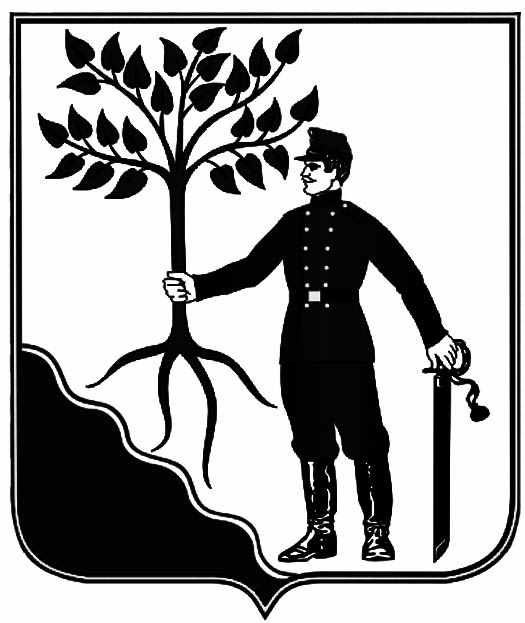 АДМИНИСТРАЦИЯНОВОКУБАНСКОГО ГОРОДСКОГО ПОСЕЛЕНИЯ НОВОКУБАНСКОГО  РАЙОНАПОСТАНОВЛЕНИЕОт_01.09.2023         										_№ 884_НовокубанскОб организации проведения периодичной ярмарки на территории Новокубанского городского поселения Новокубанского районаВ соответствии с Федеральным законом от 6 октября 2003 года № 131-ФЗ «Об общих принципах организации местного самоуправления в Российской Федерации», Федеральным законом от 28 декабря 2009 года № 381-ФЗ   «Об основах государственного регулирования торговой деятельности в Российской Федерации», Законом Краснодарского края от 1 марта 2011 года   № 2195-КЗ «Об организации деятельности розничных рынков и ярмарок на территории Краснодарского края», постановлением главы администрации Краснодарского края от 6 марта 2013 года № 208 «Об установлении требований к организации выставок-ярмарок, продажи товаров (выполнения работ, оказания услуг) на ярмарках, выставках-ярмарках на территории Краснодарского края», руководствуясь Уставом Новокубанского городского поселения Новокубанского района, п о с т а н о в л я ю:Организовать на территории Новокубанского городского поселения Новокубанского района проведение ярмарки, по масштабу – муниципальная,  по специализации – специализированная, по условиям торговли – розничная,           по периодичности – периодичная (ежедневно с 08:00 до 17:00), для реализации сельскохозяйственной продукции, в период с 01 сентября 2023 года   по 30 сентября 2023 года, на территории земель общего пользования, расположенной по адресу: Краснодарский край, Новокубанский район,  город Новокубанск, по смежеству с юго-восточной стороны от земельного участка по улице Первомайской, 189/3.2. Функции организатора Ярмарок возложить на администрацию Новокубанского городского поселения Новокубанского района  (ИНН 2343017860, ОГРН 1052324150977), юридический адрес: 352240, Российская Федерация, Краснодарский край, Новокубанский район,   город Новокубанск, улица Первомайская, дом 128, адрес электронной почты: admgornovokub@mail.ru, контактный телефон: 8(86195)4-61-54.3. Утвердить:1) порядок предоставления торговых мест на ярмарке на территории Новокубанского городского поселения Новокубанского района, согласно приложению № 1 к настоящему постановлению;2) план мероприятий по организации ярмарки в период с 01 сентября  2023 года по 30 сентября 2023 года на территории Новокубанского городского поселения Новокубанского района, согласно приложению № 2 к настоящему постановлению;3) график проведения ярмарок в период с 01 сентября 2023 года  по 30 сентября 2023 года на территории Новокубанского городского поселения Новокубанского района, согласно приложению № 3 к настоящему постановлению;4) схему размещения торговых мест на ярмарках в период с 01 сентября 2023 года по 30 сентября 2023 года на территории Новокубанского городского поселения Новокубанского района, согласно приложению № 4 к настоящему постановлению.4. Рекомендовать руководителям предприятий торговли и предпринимателям, желающим принять участие в проводимой ярмарке, подать соответствующее заявление в администрацию Новокубанского городского поселения Новокубанского района и организовать расширенную торговлю с обязательным условием соблюдения правил торговли.5. Отделу организационно-кадровой работы администрации Новокубанского городского поселения Новокубанского района направить уведомление начальнику отдела МВД России по Новокубанскому району, полковнику полиции                    К.А. Анищенко, для принятия мер по охране общественного порядка на месте проведения ярмарки.6. Контроль за исполнением настоящего постановления возложить на заместителя главы Новокубанского городского поселения Новокубанского района, начальника отдела муниципального контроля А.Е. Ворожко.7. Настоящее постановление вступает в силу со дня его официального опубликования в информационном бюллетене «Вестник Новокубанского городского поселения Новокубанского района» и подлежит размещению на официальном сайте администрации Новокубанского городского поселения Новокубанского района (www.ngpnr.ru).Приложение № 1к постановлению администрации Новокубанского городского поселенияНовокубанского районаот 01 сентября 2023 года № 884Порядок
предоставления торговых мест на ярмарке на территории
Новокубанского городского поселения Новокубанского района1. Общие положения1.1. Настоящий порядок определяет процедуру предоставления торговых мест на ярмарке на территории Новокубанского городского поселения Новокубанского района.2. Порядок предоставления торговых мест2.1. Торговые места на ярмарке предоставляются юридическим лицам, индивидуальным предпринимателям, зарегистрированным в установленном законодательством Российской Федерации порядке, и гражданам, ведущим крестьянское (фермерское) хозяйство, личное подсобное хозяйство или занимающиеся садоводством и огородничеством на основе схемы размещения торговых мест.2.1.1. Преимущество на выделение торгового места на ярмарке имеют юридические лица, индивидуальные предприниматели, зарегистрированные в Новокубанском районе, и граждане, ведущие крестьянское (фермерское) хозяйство, личное подсобное хозяйство или занимающиеся садоводством и огородничеством на территории Новокубанского района. 2.1.2. При превышении количества желающих принять участие в  ярмарке, лимита торговых мест, места предоставляются участникам ранее (первыми) подавшими сведения.2.2. Лица, желающие принять участие в ярмарке, должны не позднее двух календарных дней до проведения ярмарки представить организатору ярмарки заявление с указанием необходимых сведений по форме, согласно приложению № 1 к настоящему Порядку, подписанное заявителем (в случае, если заявитель - физическое лицо) или (в случае если заявитель - юридическое лицо) лицом, представляющим интересы юридического лица в соответствии с учредительными документами этого юридического лица или доверенностью, и удостоверенное печатью юридического лица или индивидуального предпринимателя, от имени которого подается заявление;2.2.1. В заявлении должны быть указаны следующие сведения:1) информация о заявителе;2) о видах и наименованиях товаров (работ, услуг) для продажи на ярмарке;3) о количестве (общем весе) товарных единиц для продажи на ярмарке;4) о необходимой площади торгового места на ярмарке.2.2.2. Непредставление заявления в установленные сроки не может являться основанием для отказа организатором ярмарки в предоставлении торгового места на ярмарку лицу, желающему принять участие в ярмарке, при условии наличия свободных торговых мест на ярмарке на момент его обращения.2.2.3. Прием граждан для предоставления заявления осуществляется согласно графику работы администрации Новокубанского городского поселения Новокубанского района:Понедельник-Четверг:  с 9-00 часов до 18-00 часов;Пятница: с 9-00 часов до 17-00 часов;Перерыв: с 13-00 часов до 14-00 часов;Выходной: суббота, воскресение.По адресу: г. Новокубанск, ул. Первомайская,128.2.2.4. При заключение договора заявитель должен предъявить:1) документ, удостоверяющий личность и надлежащим образом оформленную доверенность - в случае подачи заявления доверенным лицом;2) свидетельство о государственной регистрации юридического лица - в случае если заявитель юридическое лицо;3) свидетельство о государственной регистрации физического лица в качестве индивидуального предпринимателя - в случае если заявитель индивидуальный предприниматель.4) выписка из похозяйственной книги о наличии личного подсобного хозяйства, выданная администрацией поселения по месту его жительства – в случае если заявитель физическое лицо, ведущее личное подсобное хозяйство2.2.5. Основанием для отказа в приеме заявления, необходимого для заключения договора является:1) отсутствие или недостоверность в заявлении сведений, указанных в пункте 2.2.1 настоящего Порядка;2) отсутствие одного или нескольких документов, указанных в пункте 2.2.4 настоящего Порядка;3) отсутствие на момент подачи заявления свободных торговых мест.2.2.6. Общий срок заключения договора  не может превышать 10 рабочих дней со дня регистрации заявления.В течение 1 рабочего дня, следующего за днем подписания договора или уведомления об отказе (но позднее 1 дня до начала ярмарки), организатор ярмарки уведомляет заявителя о принятом решении лично по телефону и предлагает прибыть в отдел муниципального контроля администрации Новокубанского городского поселения Новокубанского района для подписания и получения договора или уведомления.При выдаче документов ответственный специалист отдела муниципального контроля администрации Новокубанского городского поселения Новокубанского района устанавливает личность заявителя, знакомит заявителя с содержанием документов и выдает их.Заявитель подтверждает получение документов личной подписью с расшифровкой в соответствующей графе журнала регистрации, а также росписью (и печатью при наличии) в договоре.В течение 1 рабочего дня со дня подписания уведомления об отказе направляет уведомление заявителю, если он не явился лично.2.3. Торговые места на ярмарках предоставляются организатором ярмарки на основании разрешения в соответствии с законодательством Российской Федерации, на срок, не превышающий срока проведения ярмарки. Форма договора на предоставление торгового места устанавливается настоящим порядком и приведена в приложении № 2.2.4. Основанием для отказа в предоставлении торгового места является:1) несоответствие заявления, поданного участником ярмарки, требованиям, установленным пунктом 2.2.1 настоящего Порядка;2) предоставление документов, оформленных не в соответствии с установленным порядком (наличие исправлений, не позволяющих однозначно истолковать их содержание, отсутствие подписи, печати (при наличии);3)   намерение осуществлять продажу товаров, не соответствующих типу ярмарки;4) отсутствие свободного торгового места в соответствии со схемой размещения торговых мест.2.5. Предоставленное организатором ярмарки торговое место не может быть передано участником ярмарки третьему лицу.2.6. Порядок досудебного обжалования решений или действий (бездействия), принятых или осуществленных при принятии Заявки:2.6.1. Заявитель может обратиться с жалобой, в том числе в следующих случаях:1) нарушение срока регистрации заявления;2) нарушение срока рассмотрения заявления;3) требование у заявителя документов, не предусмотренных настоящим Порядком;4) отказ в приеме документов, предоставление которых предусмотрено настоящим Порядком у заявителя;5) отказ в предоставлении торгового места, если основания отказа не предусмотрены настоящим Порядком.2.6.2. Жалоба подается в письменной форме на бумажном носителе или в электронной форме на имя главы Новокубанского городского поселения Новокубанского района.2.6.3. Жалоба может быть направлена по почте, с использованием информационно-телекоммуникационной сети «Интернет», официального сайта, Портала, а также может быть принята при личном приеме заявителя.2.6.4. Жалоба должна содержать:1) наименование отдела, ФИО ответственного специалиста, решения и действия (бездействие) которого обжалуются;2) фамилию, имя, отчество (последнее - при наличии), сведения о месте жительства заявителя - физического лица либо наименование, сведения о месте нахождения заявителя - юридического лица, а также номер (номера) контактного телефона, адрес (адреса) электронной почты (при наличии) и почтовый адрес, по которым должен быть направлен ответ заявителю;3) сведения об обжалуемых решениях и действиях (бездействии) отдела, начальника отдела, ответственного специалиста;4) доводы, на основании которых заявитель не согласен с решением и действием (бездействием) отдела, начальника отдела, ответственного специалиста. заявителем могут быть представлены документы (при наличии), подтверждающие доводы заявителя, либо их копии.2.6.5. Жалоба, поступившая в администрацию Новокубанского городского поселения Новокубанского района, подлежит рассмотрению должностным лицом, наделенным полномочиями по рассмотрению жалоб, в течение пятнадцати рабочих дней со дня ее регистрации, а в случае обжалования отказа ответственного специалиста в приеме документов у заявителя, либо в исправлении допущенных опечаток и ошибок или в случае обжалования нарушения установленного срока таких исправлений - в течение пяти рабочих дней со дня ее регистрации.2.6.6. По результатам рассмотрения жалобы принимается одно из следующих решений:1) жалоба признана удовлетворенной;2) отказ в удовлетворении жалобы.2.6.7. Не позднее дня, следующего за днем принятия решения, указанного в пункте 2.6.6., заявителю в письменной форме и по желанию заявителя в электронной форме направляется мотивированный ответ о результатах рассмотрения жалобы.2.6.8. В случае установления входе или по результатам рассмотрения жалобы признаков состава административного правонарушения или преступления должностное лицо, наделенное полномочиями по рассмотрению жалоб, незамедлительно направляет имеющиеся материалы в органы прокуратуры.3. Требования к организации продажи товаров на ярмарках3.1. Продажа товаров на ярмарке организуется в соответствии с настоящим Порядком организатором ярмарки и осуществляется участниками ярмарки.3.2. Торговые места оборудуются палатками единого образца, а продавцы специальной одеждой единого образца.3.3. Участник ярмарки (продавец) обязан:3.3.1. Соблюдать требования законодательства Российской Федерации о защите прав потребителей, законодательства Российской Федерации в области обеспечения санитарно-эпидемиологического благополучия населения, требования, предъявляемые законодательством Российской Федерации к продаже отдельных видов товаров, иные предусмотренные законодательством Российской Федерации и настоящим Порядком требования;3.3.2. Иметь в наличии торговое оборудование, предназначенное для выкладки товаров и хранения запасов;3.3.3. Иметь в наличии холодильное оборудование при реализации скоропортящихся пищевых продуктов;3.3.4. Производить на торговом месте уборку мусора в течение рабочего дня и после завершения торговли.3.4. Продажа товаров на ярмарке осуществляется при наличии у участника ярмарки (продавца):3.4.1. В случаях, установленных законодательством Российской Федерации, товарно-сопроводительных документов, а также документов, подтверждающих  соответствие товаров установленным требованиям (сертификат или декларация о соответствии либо их заверенные копии);3.4.2. В случаях, установленных законодательством Российской Федерации, положительного заключения государственной лаборатории ветеринарно-санитарной экспертизы или подразделения государственного ветеринарного надзора;3.4.3. В случаях, установленных законодательством Российской Федерации, документов, подтверждающих происхождение реализуемой продукции;3.4.4. В случаях, установленных законодательством Российской Федерации, личной медицинской книжки продавца с отметкой о прохождении медицинского осмотра;3.4.5. Документов, подтверждающих трудовые или гражданско-правовые отношения продавца с участником ярмарки, либо их заверенных копий.3.5. Продавец обязан:3.5.1. Оформить ценники на реализуемые товары в соответствии с требованиями, установленными действующим законодательством;3.5.2. Своевременно в наглядной и доступной форме довести до сведения покупателей необходимую и достоверную, обеспечивающую возможность правильного выбора товаров информацию о товарах, изготовителях;3.5.3. Соблюдать правила личной гигиены, носить санитарную (фирменную) одежду, включая специальный головной убор, нагрудный знак с указанием фамилии, имени, отчества продавца;3.5.4. Нести ответственность в установленном законодательством порядке за качество реализуемой продукции и нарушение правил торговли;договора о предоставлении торгового места;3.5.5. При реализации пищевых продуктов с автотранспортного средства обязательно наличие оформленного в установленном порядке санитарного паспорта на автотранспортное средство.3.6. Граждане, ведущие крестьянское (фермерское) хозяйство, личное подсобное хозяйство или занимающиеся садоводством и огородничеством, должны иметь документ, подтверждающий ведение гражданином крестьянского (фермерского) хозяйства, личного подсобного хозяйства, садоводства, огородничества.3.7. Документы, указанные в пункте 3.4 настоящего раздела хранятся у участника ярмарки (продавца) в течение всего времени осуществления деятельности по продаже товаров на ярмарке и предъявляются по требованию организатора ярмарки, контролирующих органов и покупателей в случаях, предусмотренных законодательством Российской Федерации.3.8. Деятельность по продаже товаров на ярмарке осуществляется с учетом требований и ограничений, установленных законодательством Российской Федерации.3.9. Участник ярмарки обязан занять закрепленное за ним торговое место в торговые дни не позднее 8 часов. В случае неприбытия участника к установленному времени, данное торговое место может быть передано другому лицу, подавшему заявку непосредственно на ярмарке и не получившему торговое место вследствие отсутствия свободных мест.4. Контроль за соблюдением требований Порядка4.1. Контроль над соблюдением требований настоящего Порядка осуществляется организатором ярмарки.Приложение № 1к порядку предоставления торговых мест на ярмарке на территории Новокубанского городского поселения Новокубанского района  от 01 сентября 2023 года № 884Главе Новокубанского городского поселенияНовокубанского района_________________________                                                                    от_________________________                                        (Ф.И.О. заявителя)                      Адрес заявителя:                                                           ________________________________________________________________                                                                   (индекс, точный почтовый адрес заявителя)                                                                  Телефон:________________________ЗАЯВЛЕНИЕна право размещения торгового объекта на территории ярмарки         Прошу выдать разрешение на право размещения нестационарного торгового объекта, площадью ____________, для осуществления мелкорозничной торговли _________________________________________________________________________________________________________________объемом (общий вес) __________________режимом работы с ___________________ до _____________________рабочий день:________________________________________________________перерыв:________________ санитарный день:______________________расположенного по адресу: ________________________________________________________________________________________________________________К заявлению прилагаются следующие документы:____________________________________________________________________________________________________________________Информацию прошу выслать по указанному в заявлении адресу.        _______________________                                  _______________                           (подпись)                                                                       (дата)Заместитель главы Новокубанского городского поселения Новокубанского района, начальник отдела муниципального контроля                                                                                                                               А.Е. ВорожкоПриложение № 2к порядку предоставления торговых мест на ярмарке на территории Новокубанского городского поселения Новокубанского районаот 01 сентября 2023 года № 884РАЗРЕШЕНИЕна право размещения нестационарного торгового объекта в дни проведения праздничных мероприятийВыдано:  ______________________________________________________________________________________________Юридический адрес: __________________________________________________Адрес размещения объекта: ____________________________________________Разрешение действительно с «___» ______ 20___ года по «___» ______ 20___ года.Глава Новокубанского городского поселения Новокубанского района                                                                ________________Заместитель главы Новокубанского городского поселения Новокубанского района, начальник отдела муниципального контроля                                                                                                                               А.Е. ВорожкоПриложение № 2к постановлению администрации Новокубанского городского поселенияНовокубанского районаот 01 сентября 2023 года № 884План мероприятий по организации ярмарки в период с 01 сентября 2023 года по 30 сентября 2023 годана территории Новокубанского городского поселенияНовокубанского района Заместитель главы Новокубанского городского поселения Новокубанского района, начальник отдела муниципального контроля                                                                                                                                     А.Е. ВорожкоПриложение № 3к постановлению администрации Новокубанского городского поселения Новокубанского районаот 01 сентября 2023 года № 884График проведения ярмарокв период с 01 сентября 2023 года по 30 сентября 2023 года на территорииНовокубанского городского поселения Новокубанского районаПриложение № 4к постановлению администрации Новокубанского городского поселения Новокубанского районаот 01 сентября 2023 года № 884г. Новокубанск, по смежеству с юго-восточной стороны от земельного участка по ул. Первомайской, 189/1 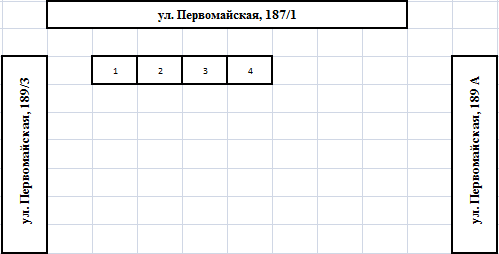 АДМИНИСТРАЦИЯНОВОКУБАНСКОГО ГОРОДСКОГО ПОСЕЛЕНИЯ НОВОКУБАНСКОГО  РАЙОНАПОСТАНОВЛЕНИЕОт_01.09.2023         										_№ 886_Новокубанск     О внесении изменений в постановление администрации Новокубанского городского поселения Новокубанского районаот 10 февраля 2020 года № 121 «Об утверждении Порядка использования бюджетных ассигнований резервного фонда администрации Новокубанского городского поселения Новокубанского района»В соответствии со статьей 81 Бюджетного кодекса Российской Федерации, пунктом 13 статьи 47 Устава Новокубанского городского поселения Новокубанского района п о с т а н о в л я ю:1. Внести в постановление администрации Новокубанского городского поселения Новокубанского района от 10 февраля 2020 года № 121 «Об утверждении Порядка использования бюджетных ассигнований    резервного фонда администрации Новокубанского городского поселения Новокубанского района» изменения, изложив приложение № 1 в новой редакции, согласно приложению № 1 к настоящему постановлению.2. Контроль за  выполнением настоящего постановления возложить на начальника финансово-экономического отдела администрации Новокубанского городского поселения Новокубанского района О.А. Орешкину.3. Постановление вступает в силу со дня официального опубликования в информационном бюллетене «Вестник Новокубанского городского поселения» и подлежит размещению на официальном сайте администрации Новокубанского городского поселения Новокубанского района.Глава Новокубанского городского поселения Новокубанского района                                                                                                                                    П.В. МанаковПриложение № 1к постановлению администрацииНовокубанского городскогопоселения Новокубанского районаот  01.09.2023 г.  № 886  Порядокиспользования бюджетных ассигнований резервного фонда администрации Новокубанского городского поселения Новокубанского района1. В соответствии с настоящим Порядком использования бюджетных ассигнований резервного фонда администрации Новокубанского городского поселения Новокубанского района (далее - Порядок) администрация Новокубанского городского поселения Новокубанского района (далее - Администрация) осуществляет расходование средств резервного фонда администрации Новокубанского городского поселения Новокубанского района (далее - резервный фонд), предусматриваемых в расходной части бюджета Новокубанского городского поселения Новокубанского района (далее - местный бюджет), для финансового обеспечения непредвиденных расходов, указанных в пункте 3 настоящего Порядка.2. Размер резервного фонда администрации Новокубанского городского поселения Новокубанского района устанавливается решением о бюджете Новокубанского городского поселения Новокубанского района на соответствующий год.3. Бюджетные ассигнования резервного фонда администрации Новокубанского городского поселения Новокубанского района (далее - Фонда) направляются на:1) мероприятия, связанные с предупреждением и ликвидацией последствий стихийных бедствий и других чрезвычайных ситуаций; 2) проведение аварийно-спасательных работ;3) проведение неотложных аварийно-восстановительных работ;4) восстановление инженерных сетей, жилого фонда и другой инфраструктуры жилищно-коммунального хозяйства и социально-культурной сферы Новокубанского городского поселения Новокубанского района;5) оказание материальной помощи малоимущим гражданам, ветеранам, инвалидам, а также другим категориям граждан;6) другие непредвиденные расходы.4. Расходование бюджетных ассигнований Фонда на проведение выборов (за исключение внеочередных выборов), референдумов, освещение деятельности главы Новокубанского городского поселения Новокубанского района не допускается.5. Расходование бюджетных ассигнований резервного фонда осуществляется на основании соответствующего правового акта администрации Новокубанского городского поселения Новокубанского района. Правовые акты администрации Новокубанского городского поселения Новокубанского района принимаются по результатам рассмотрения обращений структурных подразделений администрации Новокубанского городского поселения Новокубанского района, депутатов Совета Новокубанского городского поселения Новокубанского района, граждан, а также руководителей организаций.	К обращениям о выделении бюджетных ассигнований Фонда должны прилагаться документы с обоснованием размера испрашиваемых бюджетных ассигнований, включая сметно-финансовые расчеты, а также в случае необходимости – другие документы. 6. В правовом акте администрации Новокубанского городского поселения Новокубанского района указываются цели и размер выделяемых бюджетных ассигнований Фонда.7. К проекту правового акта администрации Новокубанского городского поселения Новокубанского района прилагается пояснительная записка с обоснованием причин, по которым направление расходов необходимо осуществлять за счет бюджетных ассигнований Фонда.8. Финансово-экономический отдел администрации Новокубанского городского поселения Новокубанского района на основании правового акта администрации Новокубанского городского поселения Новокубанского района вносит, в установленном порядке, изменения в сводную бюджетную роспись и лимиты бюджетных обязательств соответствующего главного распорядителя средств местного бюджета.9. Структурные подразделения администрации Новокубанского городского поселения Новокубанского района, учреждения и организации – получатели средств резервного фонда обязаны использовать бюджетные ассигнования Фонда строго по целевому назначению и ежеквартально предоставлять отчет об их использовании в финансово-экономический отдел администрации Новокубанского городского поселения Новокубанского района. 10. Отчет об использовании бюджетных ассигнований резервного фонда прилагается к ежеквартальному и годовому отчетам об исполнении бюджета Новокубанского городского поселения Новокубанского района за соответствующий финансовый годНачальник финансово-экономического отделаадминистрации  Новокубанского 
городского поселения Новокубанского района                                                                                                     О.А. ОрешкинаЗаключение о результатах публичных слушаний № 13«31» августа 2023 года							                                     г. Новокубанск Наименование проектов  рассмотренных на публичных слушаниях:         предоставление разрешения на отклонение от предельных параметров разрешенного строительства, реконструкции объектов капитального строительства и предоставление разрешения на условно разрешенный вид использования земельного участка Сведения о количестве участников публичных слушаний: 8 человек. Протокол проведения публичных слушаний № 13 от 30 августа 2023 года Выводы по результатам публичных слушаний:Рекомендовать главе Новокубанского городского поселения Новокубанского района издать правовые акты по представленным проектам с учетом рекомендаций комиссии по землепользованию и застройке Новокубанского городского поселения Новокубанского района.Председатель комиссии                                                                                                                                                  А.Е. ВорожкоЗаключение комиссии по землепользованию и застройке Новокубанского городского поселения Новокубанского района о результатах публичных слушаний № 14 «31»  августа 2023 года				                                                                                    г. Новокубанск	Наименование проектов рассмотренных на публичных слушаниях: 	- схема расположения земельного участка на кадастровом плане соответствующей территории, расположенного по адресу: Краснодарский край, Новокубанский район, Новокубанское городское поселение, город Новокубанск, улица Фурманова, 62;	- схема расположения земельного участка на кадастровом плане соответствующей территории, расположенного по адресу: Краснодарский край, Новокубанский район, Новокубанское городское поселение, город Новокубанск, улица Большевистская, д. 87;	- схема расположения земельного участка на кадастровом плане соответствующей территории, расположенного по адресу: Краснодарский край, Новокубанский район, Новокубанское городское поселение, город Новокубанск, улица Чапаева, д. 56.Сведения о количестве участников публичных слушаний: 12 человек.Протокол проведения публичных слушаний  №  14 от 30 августа 2023 годаВопросы заседания комиссии: 	1. Рассмотрение проекта схемы расположения земельного участка на кадастровом плане соответствующей территории, расположенного по адресу: Краснодарский край, Новокубанский район, Новокубанское городское поселение, город Новокубанск, улица Фурманова, 62.	2. Рассмотрение проекта схемы расположения земельного участка на кадастровом плане соответствующей территории, расположенного по адресу: Краснодарский край, Новокубанский район, Новокубанское городское поселение, город Новокубанск, улица Большевистская, д. 87.	3. Рассмотрение проекта схемы расположения земельного участка на кадастровом плане соответствующей территории, расположенного по адресу: Краснодарский край, Новокубанский район, Новокубанское городское поселение, город Новокубанск, улица Чапаева, д. 56.Выводы по результатам публичных слушаний:	Одобрить проекты схем расположения земельных участков на кадастровом плане соответствующей территории, расположенных по адресам: Краснодарский край, Новокубанский район, Новокубанское городское поселение, город Новокубанск, улица Фурманова, 62; Краснодарский край, Новокубанский район, Новокубанское городское поселение, город Новокубанск, улица Большевистская, д. 87; Краснодарский край, Новокубанский район, Новокубанское городское поселение, город Новокубанск, улица Чапаева, д. 56.Председатель комиссии                                                                                                                                        А.Е. ВорожкоО предоставлении разрешения на условно разрешенный вид использования земельного участка, расположенного по адресу: Краснодарский край, Новокубанский район, город Новокубанск, улица Первомайская, 201В соответствии со статьей 39 Градостроительного кодекса Российской Федерации, Федеральным законом Российской Федерации от 6 октября 2003 года № 131-ФЗ «Об общих принципах организации местного самоуправления в Российской Федерации», постановлением администрации Новокубанского городского поселения Новокубанского района от 17 августа 2023 года № 815 «О назначении публичных слушаний по вопросам: предоставление разрешения на отклонение от предельных параметров разрешенного строительства, реконструкции объектов капитального строительства, и предоставление разрешения на условно - разрешенный вид использования земельного участка», рассмотрев заявление Вишнякова Евгения Николаевича, действующего по доверенности № 50АБ 8450498 от 05 июля 2023 года в интересах Шахвердиева Рамина Ариф Оглы, о предоставлении разрешения на условно разрешенный вид использования земельного участка - «Магазины» [код 4.4], на основании рекомендации комиссии по землепользованию и застройке Новокубанского городского поселения Новокубанского района по результатам публичных слушаний по вопросу предоставления разрешения на условно разрешенный вид использования земельного участка (заключение комиссии от 31 августа 2023 года № 13), руководствуясь Уставом Новокубанского городского поселения Новокубанского района, п о с т а н о в л я ю:1. Предоставить разрешение на условно разрешенный вид использования земельного участка площадью 603 квадратных метров, с кадастровым номером 23:21:0401010:6540, расположенного по адресу: Краснодарский край, Новокубанский район, город Новокубанск, ул.  Первомайская, 201, в границах территориальной зоны «Ж-1. Зона застройки индивидуальными жилыми домами», имеющего вид разрешенного использования «для индивидуального жилищного строительства», на условно разрешенный вид использования «Магазины» [код 4.4].2. Шахвердиеву Рамину Ариф Оглы обратиться в Межмуниципальный отдел по городу Армавиру, Новокубанскому и Успенскому районам Управления Федеральной службы государственной регистрации, кадастра и картографии по Краснодарскому краю, для внесения соответствующих изменений.3. Управлению имущественных и земельных отношений, архитектуры и градостроительства администрации Новокубанского городского поселения Новокубанского района (Никитенко) настоящее постановление:1) опубликовать в информационном бюллетене «Вестник Новокубанского городского поселения Новокубанского района»;2) разместить:на официальном сайте Новокубанского городского поселения Новокубанского района в информационно-телекоммуникационной сети «Интернет» (www.ngpnr.ru);в государственной информационной системе обеспечения градостроительной деятельности. 4. Контроль за исполнением настоящего постановления возложить на заместителя главы Новокубанского городского поселения Новокубанского района, начальника отдела муниципального контроля А.Е. Ворожко.5. Постановление вступает в силу со дня его подписания.Глава Новокубанского городского поселения Новокубанского района	                                                                                                                                         П.В.МанаковОб отказе в предоставлении разрешения на отклонение от предельныхпараметров разрешенного строительства, реконструкции объектов капитального строительства на земельном участке, расположенном по адресу: Краснодарский край, Новокубанский район, город Новокубанск, улица Ленинградская, 20/1	В соответствии со статьей 40 Градостроительного кодекса Российской Федерации, Федеральным законом Российской Федерации от 6 октября 2003 года № 131-ФЗ «Об общих принципах организации местного самоуправления в Российской Федерации», постановлением администрации Новокубанского городского поселения Новокубанского района от 17 августа 2023 года № 815 «О назначении публичных слушаний по вопросам: предоставление разрешения на отклонение от предельных параметров разрешенного строительства, реконструкции объектов капитального строительства, и предоставление разрешения на условно - разрешенный вид использования земельного участка», рассмотрев заявление Пандовой Галины Ивановны на основании рекомендации комиссии по землепользованию и застройке Новокубанского городского поселения Новокубанского района по результатам публичных слушаний по вопросу предоставления разрешения на отклонение от предельных параметров разрешенного строительства, реконструкции объектов капитального строительства на земельном участке площадью 1284 квадратных метра, с кадастровым номером 23:21:0401001:1899, расположенном по адресу: Краснодарский край, Новокубанский район, город Новокубанск, улица Ленинградская, 20/1 (заключение комиссии от 31 августа 2023 года № 13), руководствуясь Уставом Новокубанского городского поселения Новокубанского района, в связи с  отсутствием  автомобильной парковки на данном  земельном участке п о с т а н о в л я ю:1. Пандовой Галине Ивановне отказать в предоставлении разрешения на отклонение от предельных параметров разрешенного строительства, реконструкции объектов капитального строительства на земельном участке площадью 1284 квадратных метра, с кадастровым номером 23:21:0401001:1899, расположенном по адресу: Краснодарский край, Новокубанский район, город Новокубанск, улица Ленинградская, 20/1 с целью реконструкции магазина на расстоянии не менее 0,56 метров от западной межевой границы и по северо-западной межевой границе со стороны (угол данного объекта).2. Управлению имущественных и земельных отношений, архитектуры и градостроительства администрации Новокубанского городского поселения Новокубанского района (Никитенко) настоящее постановление:1) опубликовать в информационном бюллетене «Вестник Новокубанского городского поселения Новокубанского района»;2) разместить:на официальном сайте Новокубанского городского поселения Новокубанского района в информационно-телекоммуникационной сети «Интернет» (www.ngpnr.ru);в государственной информационной системе обеспечения градостроительной деятельности. 3. Контроль за исполнением настоящего постановления возложить на заместителя главы Новокубанского городского поселения Новокубанского района, начальника отдела муниципального контроля А.Е. Ворожко.4. Постановление вступает в силу со дня его подписания.Глава Новокубанского городского поселения  Новокубанского района	                                			                                                         П.В. МанаковОб отказе в предоставлении разрешения на отклонение от предельныхпараметров разрешенного строительства, реконструкции объектов капитального строительства на земельном участке, расположенном по адресу: Краснодарский край, Новокубанский район, город Новокубанск, улица Первомайская, 108	В соответствии со статьей 40 Градостроительного кодекса Российской Федерации, Федеральным законом Российской Федерации от 6 октября 2003 года № 131-ФЗ «Об общих принципах организации местного самоуправления в Российской Федерации», постановлением администрации Новокубанского городского поселения Новокубанского района от 17 августа 2023 года № 815 «О назначении публичных слушаний по вопросам: предоставление разрешения на отклонение от предельных параметров разрешенного строительства, реконструкции объектов капитального строительства, и предоставление разрешения на условно - разрешенный вид использования земельного участка», рассмотрев заявления Слыщенко Марины Николаевны, действующей на основании доверенности № 23АВ3435216               от 03 апреля 2023 года в интересах Миронова Юрия Алексеевича, на основании рекомендации комиссии по землепользованию и застройке Новокубанского городского поселения Новокубанского района по результатам публичных слушаний по вопросу предоставления разрешения на отклонение от предельных параметров разрешенного строительства, реконструкции объектов капитального строительства на земельном участке площадью 872 квадратных метров, с кадастровым номером 23:21:0401008:906, расположенном по адресу: Краснодарский край, Новокубанский район, город Новокубанск,                         улица Первомайская, 108 (заключение комиссии от 31 августа 2023 года № 13), руководствуясь Уставом Новокубанского городского поселения Новокубанского района, в связи с отсутствием разворотной площадки в границах земельного участка, п о с т а н о в л я ю:1. Миронову Юрию Алексеевичу отказать в предоставлении разрешения на отклонение от предельных параметров разрешенного строительства, реконструкции объектов капитального строительства на земельном участке площадью 872 квадратных метра, с кадастровым номером 23:21:0401008:906, расположенном по адресу: Краснодарский край, Новокубанский район, город Новокубанск, улица Первомайская, 108 с целью строительства магазина на расстоянии             не менее 1,0 метра от межевой границы с земельным участком по ул. Первомайская, 106.2. Управлению имущественных и земельных отношений, архитектуры и градостроительства администрации Новокубанского городского поселения Новокубанского района (Никитенко) настоящее постановление:1) опубликовать в информационном бюллетене «Вестник Новокубанского городского поселения Новокубанского района»;2) разместить:на официальном сайте Новокубанского городского поселения Новокубанского района в информационно-телекоммуникационной сети «Интернет» (www.ngpnr.ru);в государственной информационной системе обеспечения градостроительной деятельности. 3. Контроль за исполнением настоящего постановления возложить на заместителя главы Новокубанского городского поселения Новокубанского района, начальника отдела муниципального контроля А.Е. Ворожко.4. Постановление вступает в силу со дня его подписания.Глава Новокубанского городского поселения  Новокубанского района	                                			                                                                П.В. МанаковО предоставлении разрешения на отклонение от предельныхпараметров разрешенного строительства, реконструкции объектов капитального строительства на земельном участке, расположенном по адресу: Российская Федерация, Краснодарский край, Новокубанский район, город Новокубанск, район земельного участка по улице Парковая, 23/1	В соответствии со статьей 40 Градостроительного кодекса Российской Федерации, Федеральным законом Российской Федерации от 6 октября 2003 года № 131-ФЗ «Об общих принципах организации местного самоуправления в Российской Федерации», постановлением администрации Новокубанского городского поселения Новокубанского района от 17 августа 2023 года № 815 «О назначении публичных слушаний по вопросам: предоставление разрешения на отклонение от предельных параметров разрешенного строительства, реконструкции объектов капитального строительства, и предоставление разрешения на условно - разрешенный вид использования земельного участка», рассмотрев заявление Сиротенко Юрия Евгеньевича, на основании рекомендации комиссии по землепользованию и застройке Новокубанского городского поселения Новокубанского района по результатам публичных слушаний по вопросу предоставления разрешения на отклонение от предельных параметров разрешенного строительства, реконструкции объектов капитального строительства на земельном участке площадью 634 квадратных метра, с кадастровым номером 23:21:0401007:4310, расположенном по адресу: Российская Федерация, Краснодарский край, Новокубанский район, город Новокубанск, район земельного участка по              улице Парковая, 23/1 (заключение комиссии от 31 августа 2023 года № 13), руководствуясь Уставом Новокубанского городского поселения Новокубанского района, п о с т а н о в л я ю:1. Сиротенко Юрию Евгеньевичу предоставить разрешение на отклонение от предельных параметров разрешенного строительства, реконструкции объектов капитального строительства на земельном участке площадью 634 квадратных метра, с кадастровым номером 23:21:0401007:4310, расположенном по адресу: Российская Федерация, Краснодарский край, Новокубанский район, город Новокубанск, район земельного участка по              улице Парковая, 23/1 с целью реконструкции гаража в магазин на расстоянии не менее:1,0 метра от фасадной межевой границы по улице Киевская;1,5 метра от межевой границы с соседним земельным участком по улице Парковая, 22;1,5 метра от межевой границы с соседним земельным участком по улице Парковая, 23.2. Управлению имущественных и земельных отношений, архитектуры и градостроительства администрации Новокубанского городского поселения Новокубанского района (Никитенко) настоящее постановление:1) опубликовать в информационном бюллетене «Вестник Новокубанского городского поселения Новокубанского района»;2) разместить:на официальном сайте Новокубанского городского поселения Новокубанского района в информационно-телекоммуникационной сети «Интернет» (www.ngpnr.ru);в государственной информационной системе обеспечения градостроительной деятельности. 3. Контроль за исполнением настоящего постановления возложить на заместителя главы Новокубанского городского поселения Новокубанского района, начальника отдела муниципального контроля А.Е. Ворожко.4. Постановление вступает в силу со дня его подписания.Глава Новокубанского городского поселения  Новокубанского района	                                			                                                            П.В. МанаковО предоставлении разрешения на отклонение от предельныхпараметров разрешенного строительства, реконструкции объектов капитального строительства на земельном участке, расположенном по адресу: Российская Федерация, Краснодарский край, Новокубанский район, Новокубанское городское поселение, город Новокубанск, улица Ставропольская, 29/1	В соответствии со статьей 40 Градостроительного кодекса Российской Федерации, Федеральным законом Российской Федерации от 6 октября 2003 года № 131-ФЗ «Об общих принципах организации местного самоуправления в Российской Федерации», постановлением администрации Новокубанского городского поселения Новокубанского района от 17 августа 2023 года № 815 «О назначении публичных слушаний по вопросам: предоставление разрешения на отклонение от предельных параметров разрешенного строительства, реконструкции объектов капитального строительства, и предоставление разрешения на условно - разрешенный вид использования земельного участка», рассмотрев заявления Слыщенко Марины Николаевны, действующей на основании доверенности № 23АВ3435375 от 02 мая 2023 года в интересах Погосян Аиды Энгелсовны, на основании рекомендации комиссии по землепользованию и застройке Новокубанского городского поселения Новокубанского района по результатам публичных слушаний по вопросу предоставления разрешения на отклонение от предельных параметров разрешенного строительства, реконструкции объектов капитального строительства на земельном участке площадью 578 квадратных метров, с кадастровым номером 23:21:0401013:3315, расположенном по адресу: Российская Федерация, Краснодарский край, Новокубанский район, Новокубанское городское поселение, город Новокубанск, улица Ставропольская, 29/1 (заключение комиссии от 31 августа 2023 года № 13), руководствуясь Уставом Новокубанского городского поселения Новокубанского района, п о с т а н о в л я ю:1. Погосян Аиде Энгелсовне предоставить разрешение на отклонение от предельных параметров разрешенного строительства, реконструкции объектов капитального строительства на земельном участке площадью 578 квадратных метров, с кадастровым номером 23:21:0401013:3315, расположенном по адресу: Российская Федерация, Краснодарский край, Новокубанский                               район, Новокубанское городское поселение, город Новокубанск,                                        улица Ставропольская, 29/1 с целью строительства магазина на расстоянии не менее:1,0 метра от фасадной межевой границы со стороны ул. Ставропольская;1,50 метра от фасадной межевой границы со стороны ул. Сургутская.2. Управлению имущественных и земельных отношений, архитектуры и градостроительства администрации Новокубанского городского поселения Новокубанского района (Никитенко) настоящее постановление:1) опубликовать в информационном бюллетене «Вестник Новокубанского городского поселения Новокубанского района»;2) разместить:на официальном сайте Новокубанского городского поселения Новокубанского района в информационно-телекоммуникационной сети «Интернет» (www.ngpnr.ru);в государственной информационной системе обеспечения градостроительной деятельности. 3. Контроль за исполнением настоящего постановления возложить на заместителя главы Новокубанского городского поселения Новокубанского района, начальника отдела муниципального контроля А.Е. Ворожко.4. Постановление вступает в силу со дня его подписания.Глава Новокубанского городского поселения  Новокубанского района	                                			                                                             П.В. МанаковО внесении изменений в постановление администрации Новокубанского городского поселения Новокубанского района от 03 сентября 2021 года № 998 «Об утверждении муниципальной программы Новокубанского городского поселения Новокубанского района «Управление муниципальным имуществом и земельными ресурсами»В соответствии со статьей 179 Бюджетного кодекса Российской Федерации, постановлением администрации Новокубанского городского поселения Новокубанского района от 05 апреля 2021 года № 403 «Об утверждении Порядка принятия решения о разработке, формирования, реализации и оценки эффективности реализации муниципальных программ Новокубанского городского поселения Новокубанского района», в целях обеспечения эффективного управления муниципальным имуществом и земельными ресурсами Новокубанского городского поселения Новокубанского района, руководствуясь Уставом Новокубанского городского поселения Новокубанского района, постановляю:Внести изменения в постановление администрации Новокубанского городского поселения Новокубанского района от 03 сентября 2021 года № 998 «Об утверждении муниципальной программы Новокубанского городского поселения Новокубанского района «Управление муниципальным имуществом и земельными ресурсами», изложив приложения в новой редакции, согласно приложениям к настоящему постановлению.Постановление администрации Новокубанского городского поселения Новокубанского района от 21 июля 2023 года № 726 «О внесении изменений в постановление администрации Новокубанского городского поселения Новокубанского района от 03 сентября 2021 года № 998 «Об утверждении муниципальной программы Новокубанского городского поселения Новокубанского района «Управление муниципальным имуществом и земельными ресурсами», признать утратившим силу.3. Настоящее постановление подлежит размещению на официальном сайте Новокубанского городского поселения Новокубанского района в информационно-телекоммуникационной сети «Интернет» (www.ngpnr.ru). 4. Контроль за исполнением настоящего постановления возложить на заместителя  главы  Новокубанского  городского  поселения  Новокубанского района, начальника отдела муниципального контроля А.Е. Ворожко. 5. Настоящее постановление вступает в силу со дня его подписания.Глава Новокубанского городского поселения Новокубанского района                                                                                                                                      П.В. Манаков Приложение к постановлению администрацииНовокубанского городского поселения Новокубанского района от _01.09.2023______  года № __909___«УТВЕРЖДЕНА постановлением администрации Новокубанского городского поселения Новокубанского района от 03.09.2021 г. 2021 года № 998МУНИЦИПАЛЬНАЯ ПРОГРАММАНовокубанского городского поселения Новокубанского района«Управление муниципальным имуществом и земельными ресурсами»ПАСПОРТмуниципальной программыНовокубанского городского поселения Новокубанского района«Управление муниципальным имуществом и земельными ресурсами»1. Характеристика текущего состояния и основные проблемы в сфере управления муниципальным имуществом и земельными ресурсамиОдной из важнейших стратегических целей муниципальной политики в области создания условий устойчивого экономического развития Новокубанского городского поселения Новокубанского района является эффективное использование земли и иной недвижимости для удовлетворения потребностей общества и граждан.Однако достижению указанной цели препятствует ряд нерешенных проблем в области реформирования земельных и имущественных отношений.Возможность на практике внедрять эффективные экономические механизмы в сфере управления недвижимостью ограничена отсутствием систематизированных и достоверных сведений о земельных участках и иных объектах недвижимости, современных автоматизированных систем и информационных технологий их учета и оценки.Необходимость решения данных проблем в рамках муниципальной программы обусловлена их комплексностью и взаимосвязанностью, что требует скоординированного выполнения разнородных мероприятий правового, организационного, производственного и технологического характера.Масштабность и ресурсоемкость решаемых в рамках муниципальной программы задач, в том числе связанных с осуществлением разграничения государственной собственности на землю, инвентаризацией земель, требуют привлечения средств местного бюджета.Эффективное управление муниципальным имуществом не может быть осуществлено без построения целостной системы учета имущества, а также его правообладателей – хозяйствующих субъектов. Реализация полномочий собственника – владение, пользование и распоряжение – требует объективных и точных сведений о составе, количестве и качественных характеристиках имущества.Наличие правоустанавливающих документов, ведение единого, полного учета объектов муниципальной собственности Новокубанского городского поселения Новокубанского района – важнейшие условия управления имуществом Новокубанского городского поселения Новокубанского района. Это условие приобретает особую значимость в процессе оптимизации структуры муниципальной собственности Новокубанского городского поселения Новокубанского района.В соответствии с решением Совета Новокубанского городского поселения Новокубанского района от 18 сентября 2015 года № 146 «Об утверждении Положения о порядке управления и распоряжения объектами муниципальной собственности Новокубанского городского поселения Новокубанского района» и постановлением администрации Новокубанского городского поселения Новокубанского района от 11 января 2022 года № 10 «Об утверждении Положения об управлении имущественных и земельных отношений, архитектуры и градостроительства администрации Новокубанского городского поселения Новокубанского района» управление является структурным подразделением администрации Новокубанского городского поселения Новокубанского района, уполномоченным на осуществление деятельности в области управления и распоряжения муниципальным имуществом Новокубанского городского поселения Новокубанского района и земельными участками, находящимися в муниципальной собственности Новокубанского городского поселения Новокубанского района и расположенными на территории Новокубанского городского поселения Новокубанского района, государственная собственность на которые не разграничена.Повышение эффективности использования земельных участков, находящихся в муниципальной собственности и государственная собственность на которые не разграничена, будет способствовать развитию рынка земли на территории Новокубанского городского поселения Новокубанского района.Проведение мероприятий по формированию земельных участков под многоквартирными домами и постановке их на кадастровый учет направлено на актуализацию их кадастровой стоимости, а также стимулированию собственников к рациональному использованию земли, вовлечению в рыночный оборот неиспользуемых ими земельных участков.Проведение работ по государственной кадастровой оценке земель является необходимым мероприятием для реализации положений статьи 31 Налогового кодекса Российской Федерации, предусматривающего исчисление налогооблагаемой базы на основании кадастровой стоимости земельного участка, решения иных задач, направленных на повышение эффективности использования земель.В результате актуализации государственной кадастровой оценки земель произойдет увеличение налоговых поступлений в доходную часть бюджета Новокубанского городского поселения Новокубанского района.Особое место занимает обеспечение формирования земельных участков для последующего предоставления на торгах.Исполнение полномочий по распоряжению земельными участками на территории Новокубанского городского поселения Новокубанского района является основанием для возникновения правоотношений по использованию земельных участков, находящихся в муниципальной собственности и государственная собственность на которые не разграничена, и появления частной собственности на земельные участки, занятые объектами недвижимого имущества, что способствует развитию рынка земли на территории Новокубанского городского поселения Новокубанского района.Надлежащее оформление права собственности, своевременная инвентаризация объектов недвижимости, находящихся в муниципальной собственности Новокубанского городского поселения Новокубанского района, являются залогом целостности имущества городского поселения.Реализация Федерального закона от 21 декабря 2001 года № 178-ФЗ «О приватизации государственного и муниципального имущества» и Федерального закона от 22 июля 2008 года № 159-ФЗ «Об особенностях отчуждения недвижимого имущества, находящегося в государственной собственности субъектов Российской Федерации или в муниципальной собственности и арендуемого субъектами малого и среднего предпринимательства, и о внесении изменений в отдельные законодательные акты Российской Федерации» требует определенных затрат. Эти затраты складываются из сумм денежных средств на размещение объявлений в официальных печатных органах, а также на проведение торгов и оплату работы оценщиков по оценке продаваемого муниципального имущества. Для регистрации объектов недвижимости в органах Росреестра требуется проведение паспортизации с целью уточнения технических характеристик объекта и постановки его на государственный кадастровый учёт.В сфере управления муниципальной собственностью, помимо вышеперечисленных проблем, существует ряд вопросов, которые возможно решить только при условии соответствующего финансирования.При приеме имущества в муниципальную собственность требуется проведение оценки принимаемых объектов независимыми оценщиками, определенными в соответствии с Федеральным законом от 5 апреля 2013 года № 44-ФЗ «О контрактной системе в сфере закупок товаров, работ, услуг для обеспечения государственных и муниципальных нужд». Для регистрации объектов недвижимости в органах Росреестра проводится их техническая инвентаризация и изготовление технических планов.Приватизация муниципального имущества Новокубанского городского поселения Новокубанского района проводится в соответствии со следующими приоритетами:продажа имущества, возможности для эффективного управления которым ограничены;формирование доходов бюджета Новокубанского городского поселения Новокубанского района.Целями приватизации муниципального имущества Новокубанского городского поселения Новокубанского района являются повышение эффективности экономики Новокубанского городского поселения Новокубанского района, формирование негосударственного сектора экономики, привлечение в производство инвестиций, а также содействие в реализации мероприятий по социальной защите населения.Формирование системы эффективного управления муниципальной собственностью является одним из элементов, позволяющих решить задачу увеличения доходов бюджета Новокубанского городского поселения Новокубанского района за счет приватизации объектов недвижимого имущества, вовлечения максимального количества земельных участков, находящихся в собственности Новокубанского городского поселения Новокубанского района, а также земельных участков государственная собственность на которые не разграничена, расположенных в границах Новокубанского городского поселения Новокубанского района, в экономический оборот.2. Цели, задачи и целевые показатели, сроки и этапы реализации муниципальной программыОсновным приоритетом Новокубанского городского поселения  Новокубанского района является повышение эффективности в управлении и распоряжении муниципальным имуществом и управлению земельными ресурсами, а также ведение реестра муниципального имущества.Целями муниципальной программы являются:формирование и реализация единой политики в сфере владения, пользования и распоряжения имуществом, находящимся в муниципальной собственности Новокубанского городского поселения Новокубанского района и земельных отношений на территории Новокубанского городского поселения Новокубанского района.Целевые показатели муниципальной программы приведены в приложении № 1 к муниципальной программе.Ожидаемыми конечными результатами реализации муниципальной программы являются:увеличение количества паспортизированных объектов муниципального имущества;увеличение доли налогооблагаемых земельных участков от общего количества земельных участков на территории Новокубанского городского поселения Новокубанского района;увеличение доли площади используемых объектов нежилого фонда муниципального имущества, в общей площади объектов нежилого фонда муниципального имущества Новокубанского городского поселения Новокубанского района;увеличение доли земельных участков, вовлеченных в оборот от общего количества земельных участков на территории Новокубанского городского поселения Новокубанского района;надлежащее содержание нежилого и жилого фонда, находящегося в муниципальной собственности Новокубанского городского поселения Новокубанского района.Муниципальная программа реализуется в период с 1 января 2022 года по 31 декабря 2027 года. Этапы не выделяются.3. Перечень и краткое описание подпрограмм, ведомственных целевых программ и основных мероприятий муниципальной программыВ рамках муниципальной программы реализация подпрограмм и ведомственных целевых программ не предусмотрена.Перечень и описание основных мероприятий муниципальной программы приведены в приложении № 2 к муниципальной программе.4. Обоснование ресурсного обеспечения муниципальной программыРеализация муниципальной программы предусматривается за счет местного бюджета.Потребность в финансовых ресурсах определена, исходя из необходимого выполнения целевых показателей, с учетом финансовых возможностей местного бюджета.Сведения об общем объеме финансирования муниципальной программы по годам ее реализации приведены в таблице 1.Таблица № 15. Прогноз сводных показателей муниципальных заданий на оказание муниципальных услуг (выполнение работ) муниципальными учреждениями Новокубанского городского поселения Новокубанского района в сфере реализации муниципальной программыВ рамках реализации муниципальной программы оказание муниципальными учреждениями Новокубанского городского поселения Новокубанского района муниципальных услуг (выполнение работ) не предусматривается.6. Методика оценки эффективности реализациимуниципальной программыОценка эффективности реализации муниципальной программы осуществляется в соответствии с типовой методикой, предусмотренной постановлением администрации Новокубанского городского поселения Новокубанского района от 5 апреля 2021 года № 403 «Об утверждении Порядка принятия решения о разработке, формирования, реализации и оценки эффективности реализации муниципальных программ Новокубанского городского поселения Новокубанского района».7. Механизм реализации муниципальной программыи контроль за ее выполнениемУчастники муниципальной программы в ходе ее реализации могут выступать в качестве Муниципальных заказчиков и Исполнителей, осуществляя свои полномочия на основании пунктов 4.9 и 4.11 раздела 4 Порядка принятия решения о разработке, формировании, реализации и оценки эффективности реализации муниципальных программ Новокубанского городского поселения Новокубанского района, утвержденного постановлением администрации Новокубанского городского поселения Новокубанского района от 5 апреля 2021 года № 403 «Об утверждении Порядка принятия решения о разработке, формирования, реализации и оценки эффективности реализации муниципальных программ Новокубанского городского поселения Новокубанского района» соответственно.Координатор программы – управление осуществляет текущее управление муниципальной программой и в процессе ее реализации:обеспечивает разработку и реализацию муниципальной программы;готовит предложения о внесении в установленном порядке изменений в муниципальную программу и несет ответственность за достижение целевых показателей муниципальной программы;организует информационную и разъяснительную работу, направленную на освещение целей и задач муниципальной программы;обеспечивает безопасность информационных систем, создаваемых в рамках муниципальной программы, их защиты, сохранности и целостности;организует концентрацию ресурсов муниципальной программы на решение приоритетных задач развития и использования информационно-телекоммуникационных технологий для достижения целей социально- экономического развития Новокубанского района;размещает информацию о ходе реализации и достигнутых результатах муниципальной программы на официальном сайте в сети Интернет;проводит мониторинг реализации муниципальной программы и оценку ее эффективности;готовит ежегодный доклад о ходе реализации муниципальной программы и оценке эффективности ее реализации.Начальник управления имущественных и земельныхотношений, архитектуры и градостроительстваадминистрации Новокубанскогогородского поселения Новокубанского района	                                                                                                           М.В. НикитенкоПриложение № 1к муниципальной программе Новокубанского городского поселения Новокубанского района «Управление муниципальным имуществом и земельными ресурсами»ЦЕЛЕВЫЕ ПОКАЗАТЕЛИмуниципальной программы Новокубанского городского поселения Новокубанского района«Управление муниципальным имуществом и земельными ресурсами»Начальник управления имущественных и земельныхотношений, архитектуры и градостроительстваадминистрации Новокубанскогогородского поселения Новокубанского района		                                                                                         М.В. НикитенкоПриложение № 2к муниципальной программе Новокубанского городского поселения Новокубанского района «Управление муниципальным имуществом и земельными ресурсами»ПЕРЕЧЕНЬосновных мероприятий муниципальной программы Новокубанского городского поселения Новокубанского района «Управление муниципальным имуществом и земельными ресурсами»Начальник управления имущественных и земельныхотношений, архитектуры и градостроительстваадминистрации Новокубанскогогородского поселения Новокубанского района		                                                                                          М.В. Никитенко                       Информационный бюллетень «Вестник Новокубанского городского поселения Новокубанского района»№ 56 от 01.09.2023г. Учредитель: Совет Новокубанского городского поселения Новокубанского районаГлава Новокубанского городского поселения Новокубанского районаП.В. МанаковЗаместитель главы Новокубанского городского поселения Новокубанского района, начальник отдела муниципального контроляА.Е. Ворожко   от «___» ________ 20___ года         № _____г. Новокубанскг. Новокубанск№ п/пНаименование мероприятийСроки исполненияОтветственное лицо1Привлечение для участия в ярмарке юридических лиц, индивидуальных предпринимателей, а также граждан (в том числе граждан глав крестьянских (фермерских) хозяйств, членов таких хозяйств, граждан, ведущих личные подсобные хозяйства)ПостоянноКупянский А.В. – главный специалист отдела муниципального контроля администрации Новокубанского городского поселения Новокубанского района2Заключение договоров о предоставлении мест на ярмарке согласно письменным заявкам на участие в ярмаркеПостоянноКупянский А.В. – главный специалист отдела муниципального контроля администрации Новокубанского городского поселения Новокубанского района3Размещение участников ярмаркиПостоянноКупянский А.В. – главный специалист отдела муниципального контроля администрации Новокубанского городского поселения Новокубанского района4Обеспечение условий для организации ярмарки в соответствии с Порядком организации деятельности ярмарок на территории Новокубанского городского поселения Новокубанского районаПостоянноКупянский А.В. – главный специалист отдела муниципального контроля администрации Новокубанского городского поселения Новокубанского района№ п/пОрганизатор ярмаркиСпециализацияМесто проведения ярмаркиСроки проведения и режим работы ярмаркиКоличество торговых мест1Администрация Новокубанского городского поселения Новокубанского районаСельскохозяйственная продукцияг. Новокубанск, по смежеству с юго-восточной стороны от земельного участка по ул. Первомайской, 189/3С 01 сентября        2023 года по 30 сентября 2023 года, ежедневно,с 8.00 до 17.00 часов4Заместитель главы Новокубанского городского поселения Новокубанского района, начальник отдела муниципального контроляА.Е. ВорожкоСхема размещения торговых мест на ярмарках в период с 01 сентября 2023 года по 30 сентября 2023 года на территории
Новокубанского городского поселения Новокубанского районаЗаместитель главы Новокубанского городского поселения Новокубанского района, начальник отдела муниципального контроляА.Е. Ворожко«Приложение № 1УТВЕРЖДЕНпостановлением  администрации Новокубанского городского поселения Новокубанского района от  10.02.2020 г.          № 121  № п/пВопросы, вынесенные на обсуждениеПредложения и замечания граждан, являющихся участниками публичных слушаний и постоянно проживающих на территории, в пределах которой проводятся публичные слушанияПредложения изамечанияиных участников    публичных слушанийРекомендации организатора публичных слушаний о целесообразности или нецелесообразности учета внесенных участниками публичных слушаний предложений и замечаний и выводы по результатам публичных слушаний1О предоставлении разрешения на отклонение от предельных параметров разрешенного строительства, реконструкции объекта капитального строительства на земельном участке с кадастровым номером 23:21:0401001:1899, расположенном по адресу: Краснодарский край, Новокубанский район, г. Новокубанск, ул. Ленинградская, 20/1Не поступалоНе поступало        Рекомендовать  главе Новокубанского городского поселения Новокубанского района принять решение об отказе в предоставлении разрешения на отклонение от предельных параметров разрешенного строительства, реконструкции объекта капитального строительства на земельном участке  расположенном по адресу: Краснодарский край, Новокубанский район,                          г. Новокубанск,  ул. Ленинградская, 20/1 с целью реконструкции магазина-кафе на расстоянии не менее: 0,56 метра от западной межевой границы и по северо-западной межевой границы (угол данного объекта). В связи с отсутствием  автомобильной парковки на данном  земельном участке.2О предоставление разрешения на условно разрешенный вид использования земельного участка «Магазины» (код 4.4), с кадастровым номером 23:21:0401010:6540, расположенного по адресу: Краснодарский край, Новокубанский район, г. Новокубанск, ул. Первомайская, 201Поступили письменные возражения на предоставление на условно разрешенный вид использования земельного участка «Магазины» (код 4.4), расположенного по адресу: Краснодарский край, Новокубанский район, г. Новокубанск, ул. Первомайская, 201 от собственников смежных земельных участков:Акопян Галуста Арамаисовича                            г. Новокубанск,ул. Первомайская, 203;Попова Андрея Александровичаг. Новокубанск,ул. Лермонтова, 65Не поступалоРекомендовать  главе Новокубанского городского поселения Новокубанского района принять решение о предоставлении разрешения на условно разрешенный вид использования земельного участка  «Магазины» (код 4.4), расположенного по адресу: Краснодарский край, Новокубанский район,                      г. Новокубанск, Первомайская, 201, с учетом наличия особых условий использования территории, с установлением публичного сервитута или согласованного непосредственного проезда с действующей уличной дорожной сети, при условии соблюдения всех требований для охранных и защитных зон, а также получения согласования технических служб ответственных за ведение работ в охранных и защитных зонах.3О предоставлении разрешения на отклонение от предельных параметров разрешенного строительства, реконструкции объекта капитального строительства на земельном участке с кадастровым номером 23:21:0401007:4310расположенном по адресу:Российская Федерация, Краснодарский край, Новокубанский район,                    г. Новокубанск, район земельного участка по                                    ул. Парковая, 23/1Не поступалоНе поступало     Рекомендовать  главе Новокубанского городского поселения Новокубанского района принять решение о предоставлении разрешения на отклонение от предельных параметров разрешенного строительства, реконструкции объекта капитального строительства на земельном участке  расположенном по адресу: Российская Федерация, Краснодарский край, Новокубанский район,                     г. Новокубанск, район земельного участка по ул. Парковая, 23/1 с целью реконструкции гаража в магазина на расстоянии не менее: 1,00 метра от фасадной межевой границы по ул. Киевская, 1,5 метра от межевой границы с соседним земельным участком по                     ул. Парковая, 22 и 1,5 метра от межевой границы с соседним земельным участком по                    ул. Парковая, 23 С учетом того, что данный объект недвижимости возведен и зарегистрирован в ЕГРН с кадастровым номером 23:21:0401007:3806 и является объектом капитального строительства, где его перенос будет составлять несоизмеримый ущерб при дальнейшей эксплуатации (конструкция фундамента выполнена из монолитного железобетона и имеет прочную связь с землей, а наружные стены выполнены из шлакоблочно-кирпичной кладки на песчано-цементном растворе), а так же с соблюдением требований технических регламентов, СП, СанПиН, с учетом наличия особых условий использования территории, при условии соблюдения всех вышеперечисленных требований для охранных и защитный зон. 4О предоставлении разрешения на отклонение от предельных параметров разрешенного строительства, реконструкции объекта капитального строительства на земельном участке с кадастровым номером 23:21:0401008:906, расположенном по адресу: Краснодарский край, Новокубанский район, г. Новокубанск, ул. Первомайская, 108Не поступалоНе поступало          Рекомендовать  главе Новокубанского городского поселения Новокубанского района принять решение об отказе в предоставлении разрешения на отклонение от предельных параметров разрешенного строительства, реконструкции объекта капитального строительства на земельном участке  расположенном по адресу: Краснодарский край, Новокубанский район,                          г. Новокубанск,  ул. Первомайская, 108 с целью строительства магазина на расстоянии не менее 0,1 метра от межевой границы с земельным участком по                     ул. Первомайская, 106. В связи тем, что разворотная площадка в границах земельного участка проектным решением не предусмотрена.5О предоставлении разрешения на отклонение от предельных параметров разрешенного строительства, реконструкции объекта капитального строительства на земельном участке с кадастровым номером 23:21:0401013:3315, расположенном по адресу: Российская Федерация, Краснодарский  край, Новокубанский район, Новокубанское городское поселение,                                город Новокубанск,                           улица Ставропольская, 29/1Не поступалоНе поступало          Рекомендовать  главе Новокубанского городского поселения Новокубанского района принять решение о предоставлении разрешения на отклонение от предельных параметров разрешенного строительства, реконструкции объекта капитального строительства на земельном участке  расположенном по адресу: Российская Федерация, Краснодарский  край, Новокубанский район, Новокубанское городское поселение, город Новокубанск, улица Ставропольская, 29/1 с целью строительства магазина на расстоянии не менее:                    1,0 метра от фасадной межевой границы со стороны                          ул. Ставропольская и 1,5 метра от фасадной межевой границы со стороны ул. Сургутская. С учетом того, что участок строительства имеет сложную  конфигурацию, а так же сужение в сторону                              ул. Ставропольская, где соблюдение градостроительных отступов не позволит разместить проектируемый объект  с обеспечением полноценного функционирования и обслуживания, с удовлетворением основной целевой направленности (розничная торговля), административных и санитарно-бытовых нужд при эксплуатации, а также созданием наиболее рационального архитектурно-планировочного решении, с учетом размещения автомобильной парковки, благоустройства и ориентацией  на ул. Ставропольская, при условии соблюдения всех вышеперечисленных требования для защитных зон и подтопляемых территорий, а так же получения согласования технических служб ответственных за ведение работ в защитных зонах, с удовлетворением требований технических регламентов, СП и СанПиН.Координатор муниципальной программыУправление имущественных и земельных отношений, архитектуры и градостроительства администрации Новокубанского городского поселения Новокубанского района (далее – управление)Координаторы подпрограммНе предусмотреныУчастники муниципальной программыАдминистрация Новокубанского городского поселения Новокубанского района (далее – администрация)Подпрограммы муниципальной программыНе предусмотреныВедомственные целевые программыНе предусмотреныЦели муниципальной программыФормирование и реализация единой политики в сфере владения, пользования и распоряжения муниципальным имуществом Новокубанского городского поселения Новокубанского района и земельных отношений на территории Новокубанского городского поселения Новокубанского районаЗадачи муниципальной программыПовышение эффективности в управлении и распоряжении муниципальным имуществом и земельными ресурсами; Формирование оптимального состава муниципального имущества, обеспечивающего положительный эффект от управления имуществом;Совершенствование системы учета объектов муниципальной собственности Новокубанского городского поселения Новокубанского района;Поддержание объектов муниципальной собственности в надлежащем состоянии;Действенное управление объектами муниципальной собственности, в том числе закрепленными за муниципальными унитарными предприятиями (учреждениями), а также земельными участками муниципальной собственности и права на которые не разграничены;Пополнение доходов местного бюджета (бюджета Новокубанского городского поселения).Обеспечение пополнения, обновления материального запаса, составляющего казну муниципального имущества, а также имущества, обремененного вещным правом.Перечень целевых показателей муниципальной программыКоличество объектов, по которым проведена оценка рыночной стоимости, в том числе земельных участков, недвижимого имущества; количество объектов, в том числе земельные участки, поставленные на государственный кадастровый учет; количество объектов, в том числе земельные участки, на которые зарегистрировано право собственности Новокубанского  городского поселения Новокубанского района.Приоритетные проекты и (или) программыНе предусмотреныЭтапы и сроки реализации муниципальной программыЭтапы не выделяются,сроки реализации 2022 - 2027 годыОбъемы и источники финансирования муниципальной программы, в том числе на финансовое обеспечение приоритетных проектов и (или) программОбщий объем финансирования муниципальной программы за счет средств бюджета Новокубанского городского поселения Новокубанского района (далее - местный бюджет) составляет 18864300 (восемнадцать миллионов восемьсот шестьдесят четыре тысячи триста) рублей, в том числе:2022 год - 1 872,0 тыс. руб.,2023 год - 1 828,3 тыс. руб.,2024 год - 3 785,0 тыс. руб.,2025 год - 3 789,0 тыс. руб., 2026 год - 3 793,0 тыс. руб.,2027 год - 3 797,0 тыс. руб.Годы реализацииОбъем финансирования, тыс. рублейОбъем финансирования, тыс. рублейОбъем финансирования, тыс. рублейОбъем финансирования, тыс. рублейОбъем финансирования, тыс. рублейГоды реализациивсегов разрезе источников финансированияв разрезе источников финансированияв разрезе источников финансированияв разрезе источников финансированияГоды реализациивсегофедеральный бюджеткраевой бюджетместный бюджетвнебюджетные источникиОбщий объем финансирования муниципальной программыОбщий объем финансирования муниципальной программыОбщий объем финансирования муниципальной программыОбщий объем финансирования муниципальной программыОбщий объем финансирования муниципальной программыОбщий объем финансирования муниципальной программы2022 год1 872,00,00,01 872,00,02023 год1 828,30,001 828,30,02024 год3 785,00,00,03 785,00,02025 год3 789,00,00,03 789,00,02026 год3 793,00,00,03 793,00,02027 год3 797,00,00,03 797,00,0Итого по муниципальной программе18864,30,00,018864,30,0№ п/пНаименование целевого показателяЕдиница измеренияСтатус2022 год2023 год2024 год2025 год2026 год2027 год1.Муниципальная программа «Управление муниципальным имуществом и земельными ресурсами»Муниципальная программа «Управление муниципальным имуществом и земельными ресурсами»Муниципальная программа «Управление муниципальным имуществом и земельными ресурсами»Муниципальная программа «Управление муниципальным имуществом и земельными ресурсами»Муниципальная программа «Управление муниципальным имуществом и земельными ресурсами»Муниципальная программа «Управление муниципальным имуществом и земельными ресурсами»Муниципальная программа «Управление муниципальным имуществом и земельными ресурсами»Муниципальная программа «Управление муниципальным имуществом и земельными ресурсами»Муниципальная программа «Управление муниципальным имуществом и земельными ресурсами»1.1Оценка рыночной стоимости и права на заключение договора аренды объектов муниципальной собственности и земельных участков из земель государственной или муниципальной собственности для проведения торгов и актуализации стоимости арендной платыКол-во отчетов16 20      404040          401.2Оформление права муниципальной собственности на жилые и нежилые объекты, сооружения, оформление техпаспортов и техпланов для регистрации права муниципальной собственностиКол-во объектов255555555551.3Содержание и обслуживание муниципального имущества Казны Новокубанского городского поселения Новокубанского районаКол-во объектов3333331.4Мероприятие по содержанию общего имущества собственников помещений в многоквартирных домахКол-во объектов1919191919191.5Мероприятия по проведению реконструкции (реставрации), капитального и текущего  ремонта муниципального имущества Новокубанского городского поселения Новокубанского района (в том числе строительный контроль)Кол-во объектов2333331.6Содержание муниципального имущества (коммунальные услуги)Кол-во объектов2222221.7Подготовка проектной документации по сохранению объекта культурного наследия (стадия – проект реставрации (реконструкции); проведение археологических исследований объекта культурного наследияКол-во проектов0200001.8Кадастровые работы по формированию земельных участков из земель государственной или муниципальной собственности.Кол-во межевых дел7777656565651.9Выполнение топографической съемки.Кол-во топосъемок1212121212121.10Подготовка схемы расположения земельного участка, на котором расположены многоквартирный дом и иные входящие в состав такого дома объекты недвижимого имуществаКол-во объектов01233331.11Графическое описание местоположения границ особо охраняемой природной территории. СервитутКол-во объектов020000№ п/пНаименование мероприятияСта-тусГоды реализа-цииОбъем финансирования, тыс. рублейОбъем финансирования, тыс. рублейОбъем финансирования, тыс. рублейОбъем финансирования, тыс. рублейОбъем финансирования, тыс. рублейНепосредственный результат реализации мероприятияМуниципальный заказчик, главный распорядитель (распорядитель) бюджетных средств, исполнитель№ п/пНаименование мероприятияСта-тусГоды реализа-циивсегов разрезе источников финансированияв разрезе источников финансированияв разрезе источников финансированияв разрезе источников финансированияНепосредственный результат реализации мероприятияМуниципальный заказчик, главный распорядитель (распорядитель) бюджетных средств, исполнитель№ п/пНаименование мероприятияСта-тусГоды реализа-циивсегофедераль-ный бюджеткраевой бюджетместный бюджетвнебюджетные источникиНепосредственный результат реализации мероприятияМуниципальный заказчик, главный распорядитель (распорядитель) бюджетных средств, исполнитель1.Цель: Формирование и реализация единой политики в сфере владения, пользования и распоряжения имуществом, находящимся в муниципальной собственности Новокубанского городского поселения Новокубанского района и земельных отношений на территории Новокубанского городского поселения Новокубанского районаЦель: Формирование и реализация единой политики в сфере владения, пользования и распоряжения имуществом, находящимся в муниципальной собственности Новокубанского городского поселения Новокубанского района и земельных отношений на территории Новокубанского городского поселения Новокубанского районаЦель: Формирование и реализация единой политики в сфере владения, пользования и распоряжения имуществом, находящимся в муниципальной собственности Новокубанского городского поселения Новокубанского района и земельных отношений на территории Новокубанского городского поселения Новокубанского районаЦель: Формирование и реализация единой политики в сфере владения, пользования и распоряжения имуществом, находящимся в муниципальной собственности Новокубанского городского поселения Новокубанского района и земельных отношений на территории Новокубанского городского поселения Новокубанского районаЦель: Формирование и реализация единой политики в сфере владения, пользования и распоряжения имуществом, находящимся в муниципальной собственности Новокубанского городского поселения Новокубанского района и земельных отношений на территории Новокубанского городского поселения Новокубанского районаЦель: Формирование и реализация единой политики в сфере владения, пользования и распоряжения имуществом, находящимся в муниципальной собственности Новокубанского городского поселения Новокубанского района и земельных отношений на территории Новокубанского городского поселения Новокубанского районаЦель: Формирование и реализация единой политики в сфере владения, пользования и распоряжения имуществом, находящимся в муниципальной собственности Новокубанского городского поселения Новокубанского района и земельных отношений на территории Новокубанского городского поселения Новокубанского районаЦель: Формирование и реализация единой политики в сфере владения, пользования и распоряжения имуществом, находящимся в муниципальной собственности Новокубанского городского поселения Новокубанского района и земельных отношений на территории Новокубанского городского поселения Новокубанского районаЦель: Формирование и реализация единой политики в сфере владения, пользования и распоряжения имуществом, находящимся в муниципальной собственности Новокубанского городского поселения Новокубанского района и земельных отношений на территории Новокубанского городского поселения Новокубанского районаЦель: Формирование и реализация единой политики в сфере владения, пользования и распоряжения имуществом, находящимся в муниципальной собственности Новокубанского городского поселения Новокубанского района и земельных отношений на территории Новокубанского городского поселения Новокубанского района1.1Задача 1: Повышение эффективности в управлении и распоряжении муниципальным имуществом и земельными ресурсамиЗадача 1: Повышение эффективности в управлении и распоряжении муниципальным имуществом и земельными ресурсамиЗадача 1: Повышение эффективности в управлении и распоряжении муниципальным имуществом и земельными ресурсамиЗадача 1: Повышение эффективности в управлении и распоряжении муниципальным имуществом и земельными ресурсамиЗадача 1: Повышение эффективности в управлении и распоряжении муниципальным имуществом и земельными ресурсамиЗадача 1: Повышение эффективности в управлении и распоряжении муниципальным имуществом и земельными ресурсамиЗадача 1: Повышение эффективности в управлении и распоряжении муниципальным имуществом и земельными ресурсамиЗадача 1: Повышение эффективности в управлении и распоряжении муниципальным имуществом и земельными ресурсамиЗадача 1: Повышение эффективности в управлении и распоряжении муниципальным имуществом и земельными ресурсамиЗадача 1: Повышение эффективности в управлении и распоряжении муниципальным имуществом и земельными ресурсами1.1.1Основное мероприятие 1: Управление и распоряжение муниципальным имуществом и земельными ресурсами2022 год1 872,00,00,01 872,00,0Администрация Новокубанского городского поселения Новокубанского 1.1.1Основное мероприятие 1: Управление и распоряжение муниципальным имуществом и земельными ресурсами2023 год1 828,30,001 828,30,0Администрация Новокубанского городского поселения Новокубанского 1.1.1Основное мероприятие 1: Управление и распоряжение муниципальным имуществом и земельными ресурсами2024 год3 785,00,00,03 785,00,0Администрация Новокубанского городского поселения Новокубанского 1.1.1Основное мероприятие 1: Управление и распоряжение муниципальным имуществом и земельными ресурсами2025 год3 789,00,00,03 789,00,0Администрация Новокубанского городского поселения Новокубанского 1.1.1Основное мероприятие 1: Управление и распоряжение муниципальным имуществом и земельными ресурсами2026 год3 793,00,00,03 793,00,0Администрация Новокубанского городского поселения Новокубанского 1.1.1Основное мероприятие 1: Управление и распоряжение муниципальным имуществом и земельными ресурсами2027 год3 797,00,00,03 797,00,0Администрация Новокубанского городского поселения Новокубанского 1.1.1Основное мероприятие 1: Управление и распоряжение муниципальным имуществом и земельными ресурсамиВсего18864,30,00,018864,30,0Администрация Новокубанского городского поселения Новокубанского 1.1.1.1Управление муниципальным имуществом, связанное с оценкой недвижимости, признанием прав и регулированием отношений по муниципальной собственности2022 год265,00,00,0265,00,0Администрация Новокубанского городского поселения Новокубанского района1.1.1.1Управление муниципальным имуществом, связанное с оценкой недвижимости, признанием прав и регулированием отношений по муниципальной собственности2023 год473,00,00,0473,00,0Администрация Новокубанского городского поселения Новокубанского района1.1.1.1Управление муниципальным имуществом, связанное с оценкой недвижимости, признанием прав и регулированием отношений по муниципальной собственности2024 год700,00,00,0700,00,0Администрация Новокубанского городского поселения Новокубанского района1.1.1.1Управление муниципальным имуществом, связанное с оценкой недвижимости, признанием прав и регулированием отношений по муниципальной собственности2025 год700,00,00,0700,00,0Администрация Новокубанского городского поселения Новокубанского района1.1.1.1Управление муниципальным имуществом, связанное с оценкой недвижимости, признанием прав и регулированием отношений по муниципальной собственности2026 год700,00,00,0700,00,0Администрация Новокубанского городского поселения Новокубанского района1.1.1.1Управление муниципальным имуществом, связанное с оценкой недвижимости, признанием прав и регулированием отношений по муниципальной собственности2027 год700,00,00,0700,00,0Администрация Новокубанского городского поселения Новокубанского района1.1.1.1Управление муниципальным имуществом, связанное с оценкой недвижимости, признанием прав и регулированием отношений по муниципальной собственностиВсего3538,00,00,03538,00,0Администрация Новокубанского городского поселения Новокубанского района1.1.1.1.1Оценка рыночной стоимости муниципального имущества с целью его приватизации, постановки на баланс казны, оценка рыночной стоимости права на заключение договора аренды объектов муниципальной собственности для проведения торгов и актуализации стоимости 2022 год100,00,00,0100,00,0Отчет об оценке рыночной стоимостиАдминистрация Новокубанского городского поселения Новокубанского района1.1.1.1.1Оценка рыночной стоимости муниципального имущества с целью его приватизации, постановки на баланс казны, оценка рыночной стоимости права на заключение договора аренды объектов муниципальной собственности для проведения торгов и актуализации стоимости 2023 год100,00,00,0100,00,0Отчет об оценке рыночной стоимостиАдминистрация Новокубанского городского поселения Новокубанского района1.1.1.1.1Оценка рыночной стоимости муниципального имущества с целью его приватизации, постановки на баланс казны, оценка рыночной стоимости права на заключение договора аренды объектов муниципальной собственности для проведения торгов и актуализации стоимости 2024 год100,00,00,0100,00,0Отчет об оценке рыночной стоимостиАдминистрация Новокубанского городского поселения Новокубанского района1.1.1.1.1Оценка рыночной стоимости муниципального имущества с целью его приватизации, постановки на баланс казны, оценка рыночной стоимости права на заключение договора аренды объектов муниципальной собственности для проведения торгов и актуализации стоимости 2025 год100,00,00,0100,00,0Отчет об оценке рыночной стоимостиАдминистрация Новокубанского городского поселения Новокубанского района1.1.1.1.1Оценка рыночной стоимости муниципального имущества с целью его приватизации, постановки на баланс казны, оценка рыночной стоимости права на заключение договора аренды объектов муниципальной собственности для проведения торгов и актуализации стоимости 2026 год100,00,00,0100,00,0Отчет об оценке рыночной стоимостиАдминистрация Новокубанского городского поселения Новокубанского района1.1.1.1.1Оценка рыночной стоимости муниципального имущества с целью его приватизации, постановки на баланс казны, оценка рыночной стоимости права на заключение договора аренды объектов муниципальной собственности для проведения торгов и актуализации стоимости 2027 год100,00,00,0100,00,0Отчет об оценке рыночной стоимостиАдминистрация Новокубанского городского поселения Новокубанского района1.1.1.1.1Оценка рыночной стоимости муниципального имущества с целью его приватизации, постановки на баланс казны, оценка рыночной стоимости права на заключение договора аренды объектов муниципальной собственности для проведения торгов и актуализации стоимости всего600,00,00,0600,00,0Отчет об оценке рыночной стоимостиАдминистрация Новокубанского городского поселения Новокубанского района1.1.1.1.2Оформление права муниципальной собственности на жилые и нежилые объекты, сооружения, оформление техпаспортов и техпланов для регистрации права муниципальной собственности2022 год165,00,00,0165,00,0Техпаспорта, тех. планы, постановка на кадастровый учет, регистрация права, включение в реестр муниципальной собственностиАдминистрация Новокубанского городского поселения Новокубанского района1.1.1.1.2Оформление права муниципальной собственности на жилые и нежилые объекты, сооружения, оформление техпаспортов и техпланов для регистрации права муниципальной собственности2023 год373,00,00,0373,00,0Техпаспорта, тех. планы, постановка на кадастровый учет, регистрация права, включение в реестр муниципальной собственностиАдминистрация Новокубанского городского поселения Новокубанского района1.1.1.1.2Оформление права муниципальной собственности на жилые и нежилые объекты, сооружения, оформление техпаспортов и техпланов для регистрации права муниципальной собственности2024 год600,00,00,0600,00,0Техпаспорта, тех. планы, постановка на кадастровый учет, регистрация права, включение в реестр муниципальной собственностиАдминистрация Новокубанского городского поселения Новокубанского района1.1.1.1.2Оформление права муниципальной собственности на жилые и нежилые объекты, сооружения, оформление техпаспортов и техпланов для регистрации права муниципальной собственности2025 год600,00,00,0600,00,0Техпаспорта, тех. планы, постановка на кадастровый учет, регистрация права, включение в реестр муниципальной собственностиАдминистрация Новокубанского городского поселения Новокубанского района1.1.1.1.2Оформление права муниципальной собственности на жилые и нежилые объекты, сооружения, оформление техпаспортов и техпланов для регистрации права муниципальной собственности2026 год600,00,00,0600,00,0Техпаспорта, тех. планы, постановка на кадастровый учет, регистрация права, включение в реестр муниципальной собственностиАдминистрация Новокубанского городского поселения Новокубанского района1.1.1.1.2Оформление права муниципальной собственности на жилые и нежилые объекты, сооружения, оформление техпаспортов и техпланов для регистрации права муниципальной собственности2027 год600,00,00,0600,00,0Техпаспорта, тех. планы, постановка на кадастровый учет, регистрация права, включение в реестр муниципальной собственностиАдминистрация Новокубанского городского поселения Новокубанского района1.1.1.1.2Оформление права муниципальной собственности на жилые и нежилые объекты, сооружения, оформление техпаспортов и техпланов для регистрации права муниципальной собственностиВсего2938,00,00,02938,00,0Техпаспорта, тех. планы, постановка на кадастровый учет, регистрация права, включение в реестр муниципальной собственностиАдминистрация Новокубанского городского поселения Новокубанского района1.1.1.2Содержание и обслуживание муниципального имущества Казны Новокубанского городского поселения Новокубанского района(охрана водозабора, охрана Ленина, 1, ТО электрич сетей)2022 год300,00,00,0300,00,0Акты выполненных работ, заключения, сметы, экспертизы, коммунальная плата,                                 тех. обслуживание нежилых (линейных) объектов, охранаАдминистрация Новокубанского городского поселения Новокубанского района1.1.1.2Содержание и обслуживание муниципального имущества Казны Новокубанского городского поселения Новокубанского района(охрана водозабора, охрана Ленина, 1, ТО электрич сетей)2023 год190,00,00,0190,00,0Акты выполненных работ, заключения, сметы, экспертизы, коммунальная плата,                                 тех. обслуживание нежилых (линейных) объектов, охранаАдминистрация Новокубанского городского поселения Новокубанского района1.1.1.2Содержание и обслуживание муниципального имущества Казны Новокубанского городского поселения Новокубанского района(охрана водозабора, охрана Ленина, 1, ТО электрич сетей)2024 год350,00,00,0350,00,0Акты выполненных работ, заключения, сметы, экспертизы, коммунальная плата,                                 тех. обслуживание нежилых (линейных) объектов, охранаАдминистрация Новокубанского городского поселения Новокубанского района1.1.1.2Содержание и обслуживание муниципального имущества Казны Новокубанского городского поселения Новокубанского района(охрана водозабора, охрана Ленина, 1, ТО электрич сетей)2025 год350,00,00,0350,00,0Акты выполненных работ, заключения, сметы, экспертизы, коммунальная плата,                                 тех. обслуживание нежилых (линейных) объектов, охранаАдминистрация Новокубанского городского поселения Новокубанского района1.1.1.2Содержание и обслуживание муниципального имущества Казны Новокубанского городского поселения Новокубанского района(охрана водозабора, охрана Ленина, 1, ТО электрич сетей)2026 год350,00,00,0350,00,0Акты выполненных работ, заключения, сметы, экспертизы, коммунальная плата,                                 тех. обслуживание нежилых (линейных) объектов, охранаАдминистрация Новокубанского городского поселения Новокубанского района1.1.1.2Содержание и обслуживание муниципального имущества Казны Новокубанского городского поселения Новокубанского района(охрана водозабора, охрана Ленина, 1, ТО электрич сетей)2027 год350,00,00,0350,00,0Акты выполненных работ, заключения, сметы, экспертизы, коммунальная плата,                                 тех. обслуживание нежилых (линейных) объектов, охранаАдминистрация Новокубанского городского поселения Новокубанского района1.1.1.2Содержание и обслуживание муниципального имущества Казны Новокубанского городского поселения Новокубанского района(охрана водозабора, охрана Ленина, 1, ТО электрич сетей)Всего1890,00,00,01890,00,0Акты выполненных работ, заключения, сметы, экспертизы, коммунальная плата,                                 тех. обслуживание нежилых (линейных) объектов, охранаАдминистрация Новокубанского городского поселения Новокубанского района1.1.1.3Мероприятие по содержанию общего имущества собственников помещений в многоквартирных домах (оплата обще-домовых нужд ТСЖ Красная, 34)2022 год74,00,00,074,00,0Содержание муниципального имущества в надлежащем видеАдминистрация Новокубанского городского поселения Новокубанского района1.1.1.3Мероприятие по содержанию общего имущества собственников помещений в многоквартирных домах (оплата обще-домовых нужд ТСЖ Красная, 34)2023 год76,60,00,076,60,0Содержание муниципального имущества в надлежащем видеАдминистрация Новокубанского городского поселения Новокубанского района1.1.1.3Мероприятие по содержанию общего имущества собственников помещений в многоквартирных домах (оплата обще-домовых нужд ТСЖ Красная, 34)2024 год61,00,00,061,00,0Содержание муниципального имущества в надлежащем видеАдминистрация Новокубанского городского поселения Новокубанского района1.1.1.3Мероприятие по содержанию общего имущества собственников помещений в многоквартирных домах (оплата обще-домовых нужд ТСЖ Красная, 34)2025 год65,00,00,065,00,0Содержание муниципального имущества в надлежащем видеАдминистрация Новокубанского городского поселения Новокубанского района1.1.1.3Мероприятие по содержанию общего имущества собственников помещений в многоквартирных домах (оплата обще-домовых нужд ТСЖ Красная, 34)2026 год69,00,00,069,00,0Содержание муниципального имущества в надлежащем видеАдминистрация Новокубанского городского поселения Новокубанского района1.1.1.3Мероприятие по содержанию общего имущества собственников помещений в многоквартирных домах (оплата обще-домовых нужд ТСЖ Красная, 34)2027 год73,00,00,073,00,0Содержание муниципального имущества в надлежащем видеАдминистрация Новокубанского городского поселения Новокубанского района1.1.1.3Мероприятие по содержанию общего имущества собственников помещений в многоквартирных домах (оплата обще-домовых нужд ТСЖ Красная, 34)Всего418,60,00,0418,60,0Содержание муниципального имущества в надлежащем видеАдминистрация Новокубанского городского поселения Новокубанского района1.1.1.3.1Взносы на текущее содержание общего имущества собственников помещений в многоквартирных домах2022 год   10,00,00,010,00,0Содержание муниципального имущества в надлежащем видеАдминистрация Новокубанского городского поселения Новокубанского района1.1.1.3.1Взносы на текущее содержание общего имущества собственников помещений в многоквартирных домах2023 год10,00,00,010,00,0Содержание муниципального имущества в надлежащем видеАдминистрация Новокубанского городского поселения Новокубанского района1.1.1.3.1Взносы на текущее содержание общего имущества собственников помещений в многоквартирных домах2024 год7,00,00,07,00,0Содержание муниципального имущества в надлежащем видеАдминистрация Новокубанского городского поселения Новокубанского района1.1.1.3.1Взносы на текущее содержание общего имущества собственников помещений в многоквартирных домах2025 год7,00,00,07,00,0Содержание муниципального имущества в надлежащем видеАдминистрация Новокубанского городского поселения Новокубанского района1.1.1.3.1Взносы на текущее содержание общего имущества собственников помещений в многоквартирных домах2026 год7,00,00,07,00,0Содержание муниципального имущества в надлежащем видеАдминистрация Новокубанского городского поселения Новокубанского района1.1.1.3.1Взносы на текущее содержание общего имущества собственников помещений в многоквартирных домах2027 год7,00,00,07,0  0,0Содержание муниципального имущества в надлежащем видеАдминистрация Новокубанского городского поселения Новокубанского района1.1.1.3.1Взносы на текущее содержание общего имущества собственников помещений в многоквартирных домахВсего  48,00,00,048,00,0Содержание муниципального имущества в надлежащем видеАдминистрация Новокубанского городского поселения Новокубанского района1.1.1.3.2Обязательные взносы на капитальный ремонт общего имущества собственников помещений в многоквартирных домах2022 год64,00,00,064,00,0Содержание муниципального имущества в надлежащем видеАдминистрация Новокубанского городского поселения Новокубанского района1.1.1.3.2Обязательные взносы на капитальный ремонт общего имущества собственников помещений в многоквартирных домах2023 год66,60,00,066,60,0Содержание муниципального имущества в надлежащем видеАдминистрация Новокубанского городского поселения Новокубанского района1.1.1.3.2Обязательные взносы на капитальный ремонт общего имущества собственников помещений в многоквартирных домах2024 год54,00,00,054,00,0Содержание муниципального имущества в надлежащем видеАдминистрация Новокубанского городского поселения Новокубанского района1.1.1.3.2Обязательные взносы на капитальный ремонт общего имущества собственников помещений в многоквартирных домах2025 год58,00,00,058,00,0Содержание муниципального имущества в надлежащем видеАдминистрация Новокубанского городского поселения Новокубанского района1.1.1.3.2Обязательные взносы на капитальный ремонт общего имущества собственников помещений в многоквартирных домах2026 год62,00,00,062,00,0Содержание муниципального имущества в надлежащем видеАдминистрация Новокубанского городского поселения Новокубанского района1.1.1.3.2Обязательные взносы на капитальный ремонт общего имущества собственников помещений в многоквартирных домах2027 год66,00,00,066,00,0Содержание муниципального имущества в надлежащем видеАдминистрация Новокубанского городского поселения Новокубанского района1.1.1.3.2Обязательные взносы на капитальный ремонт общего имущества собственников помещений в многоквартирных домахВсего370,60,00,0370,60,0Содержание муниципального имущества в надлежащем видеАдминистрация Новокубанского городского поселения Новокубанского района1.1.1.4Мероприятия по проведению реконструкции (реставрации), капитального и текущего  ремонта муниципального имущества Новокубанского городского поселения Новокубанского района (в том числе строительный контроль), в том числе:2022 год539,00,00,0539,00,0Заключения, проекты, сметы, экспертиза, акты выполненных работАдминистрация Новокубанского городского поселения Новокубанского района1.1.1.4Мероприятия по проведению реконструкции (реставрации), капитального и текущего  ремонта муниципального имущества Новокубанского городского поселения Новокубанского района (в том числе строительный контроль), в том числе:2023 год134,70,00,0134,70,0Заключения, проекты, сметы, экспертиза, акты выполненных работАдминистрация Новокубанского городского поселения Новокубанского района1.1.1.4Мероприятия по проведению реконструкции (реставрации), капитального и текущего  ремонта муниципального имущества Новокубанского городского поселения Новокубанского района (в том числе строительный контроль), в том числе:2024 год1500,00,00,01500,00,0Заключения, проекты, сметы, экспертиза, акты выполненных работАдминистрация Новокубанского городского поселения Новокубанского района1.1.1.4Мероприятия по проведению реконструкции (реставрации), капитального и текущего  ремонта муниципального имущества Новокубанского городского поселения Новокубанского района (в том числе строительный контроль), в том числе:2025 год1500,00,00,01500,00,0Заключения, проекты, сметы, экспертиза, акты выполненных работАдминистрация Новокубанского городского поселения Новокубанского района1.1.1.4Мероприятия по проведению реконструкции (реставрации), капитального и текущего  ремонта муниципального имущества Новокубанского городского поселения Новокубанского района (в том числе строительный контроль), в том числе:2026 год1500,00,00,01500,00,0Заключения, проекты, сметы, экспертиза, акты выполненных работАдминистрация Новокубанского городского поселения Новокубанского района1.1.1.4Мероприятия по проведению реконструкции (реставрации), капитального и текущего  ремонта муниципального имущества Новокубанского городского поселения Новокубанского района (в том числе строительный контроль), в том числе:2027 год1500,00,00,01500,00,0Заключения, проекты, сметы, экспертиза, акты выполненных работАдминистрация Новокубанского городского поселения Новокубанского района1.1.1.4Мероприятия по проведению реконструкции (реставрации), капитального и текущего  ремонта муниципального имущества Новокубанского городского поселения Новокубанского района (в том числе строительный контроль), в том числе:Всего6673,70,00,06673,70,0Заключения, проекты, сметы, экспертиза, акты выполненных работАдминистрация Новокубанского городского поселения Новокубанского района1.1.1.4.1Разработка научно проектной документации по сохранению объекта культурного наследия (Ленина, 1); проведение археологических исследований объекта культурного наследия2022 год0,00,00,000,0Разработка научно проектной документацииАдминистрация Новокубанского городского поселения Новокубанского района1.1.1.4.1Разработка научно проектной документации по сохранению объекта культурного наследия (Ленина, 1); проведение археологических исследований объекта культурного наследия2023 год77,70,00,077,70,0Разработка научно проектной документацииАдминистрация Новокубанского городского поселения Новокубанского района1.1.1.4.1Разработка научно проектной документации по сохранению объекта культурного наследия (Ленина, 1); проведение археологических исследований объекта культурного наследия2024 год0,00,00,00,00,0Разработка научно проектной документацииАдминистрация Новокубанского городского поселения Новокубанского района1.1.1.4.1Разработка научно проектной документации по сохранению объекта культурного наследия (Ленина, 1); проведение археологических исследований объекта культурного наследия2025 год0,00,00,00,00,0Разработка научно проектной документацииАдминистрация Новокубанского городского поселения Новокубанского района1.1.1.4.1Разработка научно проектной документации по сохранению объекта культурного наследия (Ленина, 1); проведение археологических исследований объекта культурного наследия2026 год0,00,00,00,00,0Разработка научно проектной документацииАдминистрация Новокубанского городского поселения Новокубанского района1.1.1.4.1Разработка научно проектной документации по сохранению объекта культурного наследия (Ленина, 1); проведение археологических исследований объекта культурного наследия2027 год0,00,00,00,00,0Разработка научно проектной документацииАдминистрация Новокубанского городского поселения Новокубанского района1.1.1.4.1Разработка научно проектной документации по сохранению объекта культурного наследия (Ленина, 1); проведение археологических исследований объекта культурного наследияВсего77,70,00,077,70,0Разработка научно проектной документацииАдминистрация Новокубанского городского поселения Новокубанского района1.1.1.4.2Мероприятия по проведению комплекса работ по реконструкции (реставрации) объектов муниципального имущества Новокубанского городского поселения Новокубанского района                         (Ленина, 1) 2022 год539,00,00,0539,00,0Проведение комплекса работ по реконструкции (реставрации)1.1.1.4.2Мероприятия по проведению комплекса работ по реконструкции (реставрации) объектов муниципального имущества Новокубанского городского поселения Новокубанского района                         (Ленина, 1) 2023 год57,00,00,057,00,0Проведение комплекса работ по реконструкции (реставрации)1.1.1.4.2Мероприятия по проведению комплекса работ по реконструкции (реставрации) объектов муниципального имущества Новокубанского городского поселения Новокубанского района                         (Ленина, 1) 2024 год1500,00,00,01500,00,0Проведение комплекса работ по реконструкции (реставрации)1.1.1.4.2Мероприятия по проведению комплекса работ по реконструкции (реставрации) объектов муниципального имущества Новокубанского городского поселения Новокубанского района                         (Ленина, 1) 2025 год1500,00,00,01500,00,0Проведение комплекса работ по реконструкции (реставрации)1.1.1.4.2Мероприятия по проведению комплекса работ по реконструкции (реставрации) объектов муниципального имущества Новокубанского городского поселения Новокубанского района                         (Ленина, 1) 2026 год1500,00,00,01500,00,0Проведение комплекса работ по реконструкции (реставрации)1.1.1.4.2Мероприятия по проведению комплекса работ по реконструкции (реставрации) объектов муниципального имущества Новокубанского городского поселения Новокубанского района                         (Ленина, 1) 2027 год1500,00,00,01500,00,0Проведение комплекса работ по реконструкции (реставрации)1.1.1.4.2Мероприятия по проведению комплекса работ по реконструкции (реставрации) объектов муниципального имущества Новокубанского городского поселения Новокубанского района                         (Ленина, 1) Всего6596,00,00,06596,00,0Проведение комплекса работ по реконструкции (реставрации)1.1.1.5Содержание муниципального имущества (коммунальные услуги)2022 год151,00,00,0151,00,0Содержание муниципального имущества в надлежащем видеАдминистрация Новокубанского городского поселения Новокубанского района1.1.1.5Содержание муниципального имущества (коммунальные услуги)2023 год204,00,00,0204,00,0Содержание муниципального имущества в надлежащем видеАдминистрация Новокубанского городского поселения Новокубанского района1.1.1.5Содержание муниципального имущества (коммунальные услуги)2024 год204,00,00,0  204,00,0Содержание муниципального имущества в надлежащем видеАдминистрация Новокубанского городского поселения Новокубанского района1.1.1.5Содержание муниципального имущества (коммунальные услуги)2025 год204,00,00,0  204,00,0Содержание муниципального имущества в надлежащем видеАдминистрация Новокубанского городского поселения Новокубанского района1.1.1.5Содержание муниципального имущества (коммунальные услуги)2026 год204,00,00,0  204,00,0Содержание муниципального имущества в надлежащем видеАдминистрация Новокубанского городского поселения Новокубанского района1.1.1.5Содержание муниципального имущества (коммунальные услуги)2027 год204,00,00,0  204,00,0Содержание муниципального имущества в надлежащем видеАдминистрация Новокубанского городского поселения Новокубанского района1.1.1.5Содержание муниципального имущества (коммунальные услуги)Всего1171,00,00,01171,00,0Содержание муниципального имущества в надлежащем видеАдминистрация Новокубанского городского поселения Новокубанского района1.1.1.6Оценка рыночной стоимости и права для: заключения договора аренды земельных участков для проведения торгов и актуализации стоимости, заключения о размере убытков и упущенной выгоды, причиненными изъятием земельного участка2022 год50,0  0,00,050,00,0Отчет об оценке рыночной стоимостиАдминистрация Новокубанского городского поселения Новокубанского района1.1.1.6Оценка рыночной стоимости и права для: заключения договора аренды земельных участков для проведения торгов и актуализации стоимости, заключения о размере убытков и упущенной выгоды, причиненными изъятием земельного участка2023 год100,00,00,0100,00,0Отчет об оценке рыночной стоимостиАдминистрация Новокубанского городского поселения Новокубанского района1.1.1.6Оценка рыночной стоимости и права для: заключения договора аренды земельных участков для проведения торгов и актуализации стоимости, заключения о размере убытков и упущенной выгоды, причиненными изъятием земельного участка2024 год30,00,00,030,00,0Отчет об оценке рыночной стоимостиАдминистрация Новокубанского городского поселения Новокубанского района1.1.1.6Оценка рыночной стоимости и права для: заключения договора аренды земельных участков для проведения торгов и актуализации стоимости, заключения о размере убытков и упущенной выгоды, причиненными изъятием земельного участка2025 год30,00,00,030,00,0Отчет об оценке рыночной стоимостиАдминистрация Новокубанского городского поселения Новокубанского района1.1.1.6Оценка рыночной стоимости и права для: заключения договора аренды земельных участков для проведения торгов и актуализации стоимости, заключения о размере убытков и упущенной выгоды, причиненными изъятием земельного участка2026 год30,00,00,030,00,0Отчет об оценке рыночной стоимостиАдминистрация Новокубанского городского поселения Новокубанского района1.1.1.6Оценка рыночной стоимости и права для: заключения договора аренды земельных участков для проведения торгов и актуализации стоимости, заключения о размере убытков и упущенной выгоды, причиненными изъятием земельного участка2027 год30,00,00,030,00,0Отчет об оценке рыночной стоимостиАдминистрация Новокубанского городского поселения Новокубанского района1.1.1.6Оценка рыночной стоимости и права для: заключения договора аренды земельных участков для проведения торгов и актуализации стоимости, заключения о размере убытков и упущенной выгоды, причиненными изъятием земельного участкаВсего270,00,00,0270,00,0Отчет об оценке рыночной стоимостиАдминистрация Новокубанского городского поселения Новокубанского района1.1.1.7Кадастровые работы по формированию земельных участков из земель государственной или муниципальной собственности.Выполнение топографической съемки. Графическое описание местоположения границ особо охраняемой природной территории. Сервитут.2022 год493,0 0,00,0493,0 0,0Схема расположения земельного участка на кадастровом плане территории, межевой план.Топографическая съемка. СервитутАдминистрация Новокубанского городского поселения Новокубанского района1.1.1.7Кадастровые работы по формированию земельных участков из земель государственной или муниципальной собственности.Выполнение топографической съемки. Графическое описание местоположения границ особо охраняемой природной территории. Сервитут.2023 год500,00,00,0500,00,0Схема расположения земельного участка на кадастровом плане территории, межевой план.Топографическая съемка. СервитутАдминистрация Новокубанского городского поселения Новокубанского района1.1.1.7Кадастровые работы по формированию земельных участков из земель государственной или муниципальной собственности.Выполнение топографической съемки. Графическое описание местоположения границ особо охраняемой природной территории. Сервитут.2024 год840,00,00,0840,00,0Схема расположения земельного участка на кадастровом плане территории, межевой план.Топографическая съемка. СервитутАдминистрация Новокубанского городского поселения Новокубанского района1.1.1.7Кадастровые работы по формированию земельных участков из земель государственной или муниципальной собственности.Выполнение топографической съемки. Графическое описание местоположения границ особо охраняемой природной территории. Сервитут.2025 год840,00,00,0840,00,0Схема расположения земельного участка на кадастровом плане территории, межевой план.Топографическая съемка. СервитутАдминистрация Новокубанского городского поселения Новокубанского района1.1.1.7Кадастровые работы по формированию земельных участков из земель государственной или муниципальной собственности.Выполнение топографической съемки. Графическое описание местоположения границ особо охраняемой природной территории. Сервитут.2026 год840,00,00,0840,00,0Схема расположения земельного участка на кадастровом плане территории, межевой план.Топографическая съемка. СервитутАдминистрация Новокубанского городского поселения Новокубанского района1.1.1.7Кадастровые работы по формированию земельных участков из земель государственной или муниципальной собственности.Выполнение топографической съемки. Графическое описание местоположения границ особо охраняемой природной территории. Сервитут.2027 год840,00,00,0840,00,0Схема расположения земельного участка на кадастровом плане территории, межевой план.Топографическая съемка. СервитутАдминистрация Новокубанского городского поселения Новокубанского района1.1.1.7Кадастровые работы по формированию земельных участков из земель государственной или муниципальной собственности.Выполнение топографической съемки. Графическое описание местоположения границ особо охраняемой природной территории. Сервитут.Всего4353,00,00,04353,00,0Схема расположения земельного участка на кадастровом плане территории, межевой план.Топографическая съемка. СервитутАдминистрация Новокубанского городского поселения Новокубанского района1.1.1.8Подготовка схемы расположения земельного участка, на котором расположены многоквартирный дом и иные входящие в состав такого дома объекты недвижимого имущества2022 год0,00,00,00,00,0Подготовка схемы расположения земельного участка, на котором расположены многоквартирный дом1.1.1.8Подготовка схемы расположения земельного участка, на котором расположены многоквартирный дом и иные входящие в состав такого дома объекты недвижимого имущества2023 год150,00,00,0150,00,0Подготовка схемы расположения земельного участка, на котором расположены многоквартирный дом1.1.1.8Подготовка схемы расположения земельного участка, на котором расположены многоквартирный дом и иные входящие в состав такого дома объекты недвижимого имущества2024 год100,00,00,0100,00,0Подготовка схемы расположения земельного участка, на котором расположены многоквартирный дом1.1.1.8Подготовка схемы расположения земельного участка, на котором расположены многоквартирный дом и иные входящие в состав такого дома объекты недвижимого имущества2025 год100,00,00,0100,00,0Подготовка схемы расположения земельного участка, на котором расположены многоквартирный дом1.1.1.8Подготовка схемы расположения земельного участка, на котором расположены многоквартирный дом и иные входящие в состав такого дома объекты недвижимого имущества2026 год100,00,00,0100,00,0Подготовка схемы расположения земельного участка, на котором расположены многоквартирный дом1.1.1.8Подготовка схемы расположения земельного участка, на котором расположены многоквартирный дом и иные входящие в состав такого дома объекты недвижимого имущества2027 год100,00,00,0100,00,0Подготовка схемы расположения земельного участка, на котором расположены многоквартирный дом1.1.1.8Подготовка схемы расположения земельного участка, на котором расположены многоквартирный дом и иные входящие в состав такого дома объекты недвижимого имуществаВсего550,00,00,0550,00,0Подготовка схемы расположения земельного участка, на котором расположены многоквартирный домИтого по муниципальной программе2022 год1 872,00,00,01 872,00,0Итого по муниципальной программе2023 год1 828,30,001 828,30,0Итого по муниципальной программе2024 год3 785,00,00,03 785,00,0Итого по муниципальной программе2025 год3 789,00,00,03 789,00,0Итого по муниципальной программе2026 год3 793,00,00,03 793,00,0Итого по муниципальной программе2027 год3 797,00,00,03 797,00,0Итого по муниципальной программеВсего18864,30,00,018864,30,0Информационный бюллетень «Вестник Новокубанского городского поселения Новокубанского района»Адрес редакции-издателя:352235, Краснодарский край, Новокубанский район, г. Новокубанск, ул. Первомайская, 128.Главный редактор  А. Е. ВорожкоНомер подписан к печати 01.09.2023 в 10-00Тираж 30 экземпляровДата выхода бюллетеня 01.09.2023Распространяется бесплатно